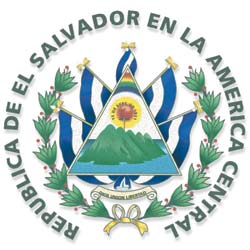 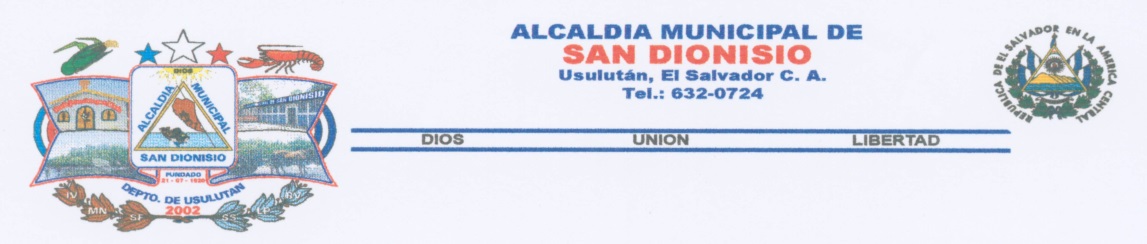 Municipio: San DionisioDepartamento: UsulutánPlan Operativo Anual (POA 2018)Elaborado por Equipo Técnico MunicipalEnero 2018CONTENIDOIntroducción.Siglas y Acrónimos.1.-Normativa Legal.2.-Sìntesis de Diagnóstico Situacional Institucional.3.-Importancia del POA.4.-Objetivos del POA.5.-Enfoque Estratégico.6.-Cargos funcionales) Puestos de trabajo) Participantes en el Proceso.7.-Indicadores de Éxito en la Ejecución del POA.8.-Programaciòn Anual de Actividades y Matrices POA.9.-Seguimiento y Evaluación (Matriz).10.-Recomendaciones. *Anexos.SIGLAS Y ACRÓNIMOSCM.				          Concejo Municipal.CMG.				           Comisión Municipal de Género.CMPV.                                  	           Comisión Municipal de Prevención de la Violencia.CONAMYPE.                                        Comisión Nacional de la Micro y Pequeña Empresa.Cat., Ctas. Ctes.                                  Catastro y Cuentas Corrientes.ISNA.                                                    Instituto Salvadoreño para el Desarrollo Integral de la niñez y Adolescencia.ISDEM	.			          Instituto Salvadoreño de Desarrollo Municipal.ISDEMU.                                              Instituto Salvadoreño de Desarrollo de la Mujer.  POA.				         Plan Operativo Anual.Rec. de Mora.                                    Recuperación de Mora.SIGMUNI.			         Sistema de Información de la Gestión Municipal.UAIP.                                                   Unidad de Acceso a la Información Pública.UMM.                                                 Unidad Municipal de la Mujer.        INTRODUCCIÓN.Para cumplir con los objetivos y lograr los resultados propuestos por el Gobierno Local, se requiere la coordinación permanente y efectiva con las unidades organizacionales de la institución; en este contexto, surge el actual Plan Operativo Anual (POA 2018), como un instrumento de planificación que orienta al Concejo Municipal y al personal de la Alcaldía Municipal de San Dionisio, a establecer acciones encaminadas a mejorar la gestión municipal.El POA facilitará el la Alcaldía Municipal de San Dionisio, la realización anual de actividades de manera ordenada; en su contenido, se presentan objetivos, indicadores de cumplimiento, proyectos y actividades a realizar, que permitirán alcanzar los resultados y metas programadas para el año 2018, además de establecer el recurso humano, físico (materiales) y financieros requeridos. Esta herramienta de planificación, fue elaborada a través de un proceso participativo que involucró al recurso humano clave de la administración municipal (funcionarios y empleados municipales), con la facilitación de un  Equipo Técnico de la Municipalidad San Dionisio. En él se incluyen todas aquellas situaciones que interfieren en el buen funcionamiento de las unidades organizativas participantes en el proceso de formulación del Plan, para lo cual se proponen alternativas que contribuyan a mejorar la calidad de los servicios municipales, a definir la inversión a realizar durante el ejercicio fiscal 2018 y contribuir al desarrollo integral de los pobladores del municipio.1.- NORMATIVA LEGAL.Art. N° 29 Normas Técnicas de Control Interno Específicas de San Dionisio: Decreto N°: 17,  Fecha de Aprobación: 23 de Noviembre de 2015. Diario Oficial n°2015 Tomo 419.2.- SÍNTESIS DEL DIAGNÓSTICO SITUACIONAL INSTITUCIONAL.Para concretizar la formulación del Plan Operativo Anual (POA), fue necesario primeramente, efectuar una reunión de coordinación con empleados claves de unidades organizativas de la municipalidad (Secretaría Municipal, UACI, Contabilidad, Tesorería, Auditoria Interna, Registro del Estado Familiar, Catastro Tributario, Cuentas Corrientes y Recuperación de Mora, Medio Ambiente, Promoción Social, Acceso a la Información, Unidad de la Mujer y archivo), a fin de definir el proceso  a seguir,   posteriormente se desarrollaron talleres participativos, donde mediante una lluvia de ideas, se identificaron los problemas que más interfieren en el funcionamiento de estas y en la gestión municipal, complementando con el análisis de causa y proponiendo así alternativas de solución, además de desarrollar el FODA Institucional, funciones de las unidades organizativas, actividades que realiza el personal, temas de capacitación, instituciones de apoyo técnico y coordinación y, servicios que presta la municipalidad.Adicionalmente a estos eventos, se realizaron jornadas para integrar información y documentar el plan.3.- IMPORTANCIA DEL POA.El Plan Operativo Anual, representa para la municipalidad gran utilidad e importancia, pues constituye una herramienta básica para ordenar las distintas actividades que, durante el año 2018, guiarán el rumbo de las unidades participantes.Dentro de este plan, se programa capacitar al recurso humano para fortalecer la capacidad técnica y por consiguiente mejorar la calidad de trabajo y rendimiento del personal de las unidades organizativas involucradas. 4.- OBJETIVOS DEL POA.4.1. GENERAL.Disponer de una herramienta de planificación y control, que permita al Gobierno Local y al personal municipal de San Dionisio, la eficiencia y efectividad en la prestación de los servicios municipales, mediante la implementación del Plan Operativo Anual (POA 2018) y que de manera cronológica, posibilite ordenar el accionar institucional, impulsando así el desarrollo integral del municipio, mediante una moderna y transparente administración.4.2. ESPECÍFICOSAcordar las responsabilidades de cada una de las unidades involucradas en el  proceso de ejecución del POA.Determinar el recurso humano, técnico y financiero que serán necesario disponer para la implementación y ejecución del POA.Que la Municipalidad disponga de una herramienta básica de trabajo que contenga en forma ordenada las actividades a desarrollar durante el período Enero a diciembre 2018, en armonía con su capacidad de gestión.Fortalecer las capacidades del personal involucrado en el proceso, con la implementación de un programa de capacitación. Procurar el desarrollo socio económico del municipio, generando fuentes de trabajo mediante la implementación de programas y proyectos de inversión. Fortalecer la organización y participación ciudadana en la planificación, así como el seguimiento y control de programas, proyectos y acciones orientadas al desarrollo local.ENFOQUE ESTRATÉGICO.La formulación del Plan Operativo Anual, parte de la integración de una serie de elementos derivados de un enfoque ordenado y sistemático, con una secuencia lógica que debe mantenerse en la implementación de actividades de las diferentes unidades que integran el POAM para el periodo 2018, como lo son la visión y la misión.VisiónExpresa los resultados esperados en el tiempo, partiendo de la toma oportuna de decisiones trascendentales de crecimiento, por parte de funcionarios y empleados municipales, cuyo contenido se muestra a continuación:MisiónEste enunciado conglomera  un amplio marco de referencias y acciones que orientarán a los involucrados a condicionar las actividades presentes y futuras en la toma de decisiones estratégicas, en busca de enlazar lo deseado con lo posible y lograr un  desarrollo integral institucional. Su contenido se muestra en el siguiente párrafo.PUESTOS DE TRABAJO PARTICIPANTES EN EL PROCESO.   7.- INDICADORES DE ÉXITO EN LA EJECUCIÓN DEL POA 2018.La efectiva implementación del POA para el año 2018, será exitosa si se consideran los siguientes factores:8.- CRONOGRAMA DE ACTIVIDADES Y MATRICES POA 2018.El Plan Operativo Anual (POA-2018), es una herramienta de planificación que está ligada al proceso de gestión de la municipalidad y en algunos casos al presupuesto municipal, especialmente en lo que al rubro de inversión se refiere. En su contenido, se detallan aquellas actividades que están relacionadas con el enfoque de los cargos funcionales, involucradas en dicho  proceso participativo. A continuación, el detalle de esta herramienta de planificación, a través de cronogramas de actividades que sintetizan el POA de cada puesto de trabajo participante en el proceso, las que deben cumplirse en el transcurso del año 2018.PROGRAMACIÒN DE ACTIVIDADES DE CARGOS FUNCIONALES (PUESTO DE TRABAJO).         Fuente: Taller Participativo Institucional de San Dionisio.         Fuente: Taller Participativo Institucional de San Dionisio.         Fuente: Taller Participativo Institucional de San Dionisio.         Fuente: Taller Participativo Institucional de San Dionisio.         Fuente: Taller Participativo Institucional de San Dionisio.         Fuente: Taller Participativo Institucional de San Dionisio.         Fuente: Taller Participativo Institucional de San Dionisio.         Fuente: Taller Participativo Institucional de San Dionisio.         Fuente: Taller Participativo Institucional de San Dionisio.         Fuente: Taller Participativo Institucional de San Dionisio.         Fuente: Taller Participativo Institucional de San Dionisio.          Fuente: Taller Participativo Institucional de San Dionisio.9.- SEGUIMIENTO Y EVALUACIÓN.La actividad de seguimiento y evaluación del Plan Operativo Anual, consistirá en monitorear y determinar periódicamente el avance y cumplimiento de los objetivos y actividades, con el fin de hacerle observaciones o ajustes necesarios.El Secretario Municipal a nivel ejecutivo, como coordinador de una Comisión nombrada por el Concejo Municipal, estará pendiente del seguimiento al Plan, y que presentará informe mensual.  Por su parte, los encargados de las unidades participantes, tendrán la responsabilidad directa del cumplimiento de actividades planteadas para verificar avances y limitantes, pudiendo acordar acciones correctivas para continuar la ejecución del plan y cumplir así con los objetivos y actividades programadas. A nivel de dirección, el Concejo como autoridad máxima del municipio, será la instancia de seguimiento y evaluación del plan en sus contenidos globales (objetivos, actividades y recursos), realizando una revisión mensual y efectuando los ajustes necesarios.En caso de considerar ajustes al documento, se tomará el acuerdo respectivo y se anexará certificación al mismo plan en ejecución. Matriz de Evaluación Plan Operativo Anual (POA). Municipio: SAN DIONISIOFecha de Evaluación: _____________10.- Recomendaciones.Con el propósito de mejorar la capacidad de gestión y optimizar los niveles de eficiencia y efectividad en pro del desarrollo integral del municipio, se recomienda a la municipalidad, adoptar las siguientes recomendaciones o medidas correctivas:Elaborar presupuesto municipal por áreas de gestión, de manera participativa y oportunamente, con el propósito de que cada unidad organizativa, exponga sus requerimientos y disponga de una partida presupuestaria, para su efectivo funcionamiento.Formular e Implementar un plan de capacitación en temas de interés municipal, demandados por los participantes en los talleres participativos. Implementar responsablemente el Plan Operativo Anual Municipal (POA  2018), dotando al personal participante, de los recursos requeridos para el efectivo funcionamiento de las unidades, en procura de una exitosa administración.Brindar seguimiento a la implementación del POA, evaluarlo oportunamente y efectuar los ajustes necesarios.Se hace necesario que se retome el monitoreo mensual del POA, dentro del proceso de planificación, utilizando el mecanismo de reunión de coordinación mensual con todas las jefaturas de unidades, que nos permita fluir la información necesaria, optimizar recursos, potenciar la articulación y complementación del equipo, para brindar una mejor atención a la población de San Dionisio.AnexosRECURSOS:Físicos.Humanos.1 auxiliar para la unidad de Secretaría Municipal.1 encargado de catastro.1 auxiliar de la unidad de medio ambiente.1 auxiliar de unidad de gestión documental y archivo municipalEste recurso humano demandado es adicional al existente en la actualidad.           C. Financieros.Coincidentemente, las Unidades involucradas en este proceso, requieren de un espacio con mayor amplitud y urgentemente, de la Asignación de una Partida Presupuestaria para asumir con responsabilidad, la labor institucional encomendada. CARGOS/PUESTOS DE TRABAJOCARGOS/PUESTOS DE TRABAJOSecretario Municipal.Jefe UACI.Auditora Interna.Jefe de Catastro Tributario.Encargado de Archivo.Jefe de Cuentas Corrientes.Oficial de Información.Encargada Unidad de la Mujer.Contador Municipal.Jefe de Proyección Social.Tesorera Municipal.Jefe del Medio Ambiente.Colectora/Cajera.Jefe del Registro del Estado Familiar REF.PLAN OPERATIVO ANUAL MUNICIPAL 2018PLAN OPERATIVO ANUAL MUNICIPAL 2018PLAN OPERATIVO ANUAL MUNICIPAL 2018PLAN OPERATIVO ANUAL MUNICIPAL 2018MUNICIPIO: SAN DIONISIOMUNICIPIO: SAN DIONISIOMUNICIPIO: SAN DIONISIOMUNICIPIO: SAN DIONISIOMUNICIPIO: SAN DIONISIOMUNICIPIO: SAN DIONISIOMUNICIPIO: SAN DIONISIOMUNICIPIO: SAN DIONISIOMUNICIPIO: SAN DIONISIOMUNICIPIO: SAN DIONISIOMUNICIPIO: SAN DIONISIOMUNICIPIO: SAN DIONISIOMUNICIPIO: SAN DIONISIOMUNICIPIO: SAN DIONISIOCARGO: SECRETARÌO MUNICIPALCARGO: SECRETARÌO MUNICIPALCARGO: SECRETARÌO MUNICIPALCARGO: SECRETARÌO MUNICIPALRESPONSABLE: CARLOS ALEXANDER CAMPOSRESPONSABLE: CARLOS ALEXANDER CAMPOSRESPONSABLE: CARLOS ALEXANDER CAMPOSRESPONSABLE: CARLOS ALEXANDER CAMPOSRESPONSABLE: CARLOS ALEXANDER CAMPOSRESPONSABLE: CARLOS ALEXANDER CAMPOSRESPONSABLE: CARLOS ALEXANDER CAMPOSRESPONSABLE: CARLOS ALEXANDER CAMPOSRESPONSABLE: CARLOS ALEXANDER CAMPOSRESPONSABLE: CARLOS ALEXANDER CAMPOSRESPONSABLE: CARLOS ALEXANDER CAMPOSRESPONSABLE: CARLOS ALEXANDER CAMPOSRESPONSABLE: CARLOS ALEXANDER CAMPOSRESPONSABLE: CARLOS ALEXANDER CAMPOSPROGRAMA.TRANSPARENTAR LOS PROCESOS ORGANIZATIVOS MUNICIPALES.TRANSPARENTAR LOS PROCESOS ORGANIZATIVOS MUNICIPALES.TRANSPARENTAR LOS PROCESOS ORGANIZATIVOS MUNICIPALES.TRANSPARENTAR LOS PROCESOS ORGANIZATIVOS MUNICIPALES.TRANSPARENTAR LOS PROCESOS ORGANIZATIVOS MUNICIPALES.TRANSPARENTAR LOS PROCESOS ORGANIZATIVOS MUNICIPALES.TRANSPARENTAR LOS PROCESOS ORGANIZATIVOS MUNICIPALES.TRANSPARENTAR LOS PROCESOS ORGANIZATIVOS MUNICIPALES.TRANSPARENTAR LOS PROCESOS ORGANIZATIVOS MUNICIPALES.TRANSPARENTAR LOS PROCESOS ORGANIZATIVOS MUNICIPALES.TRANSPARENTAR LOS PROCESOS ORGANIZATIVOS MUNICIPALES.TRANSPARENTAR LOS PROCESOS ORGANIZATIVOS MUNICIPALES.TRANSPARENTAR LOS PROCESOS ORGANIZATIVOS MUNICIPALES.TRANSPARENTAR LOS PROCESOS ORGANIZATIVOS MUNICIPALES.TRANSPARENTAR LOS PROCESOS ORGANIZATIVOS MUNICIPALES.TRANSPARENTAR LOS PROCESOS ORGANIZATIVOS MUNICIPALES.TRANSPARENTAR LOS PROCESOS ORGANIZATIVOS MUNICIPALES.OBJETIVO ESTRATÉGICORespaldar adecuadamente la actuación del Concejo Municipal, en la toma de decisiones, cumpliendo con los requisitos legales y técnicos pertinentes.Respaldar adecuadamente la actuación del Concejo Municipal, en la toma de decisiones, cumpliendo con los requisitos legales y técnicos pertinentes.Respaldar adecuadamente la actuación del Concejo Municipal, en la toma de decisiones, cumpliendo con los requisitos legales y técnicos pertinentes.Respaldar adecuadamente la actuación del Concejo Municipal, en la toma de decisiones, cumpliendo con los requisitos legales y técnicos pertinentes.Respaldar adecuadamente la actuación del Concejo Municipal, en la toma de decisiones, cumpliendo con los requisitos legales y técnicos pertinentes.Respaldar adecuadamente la actuación del Concejo Municipal, en la toma de decisiones, cumpliendo con los requisitos legales y técnicos pertinentes.Respaldar adecuadamente la actuación del Concejo Municipal, en la toma de decisiones, cumpliendo con los requisitos legales y técnicos pertinentes.Respaldar adecuadamente la actuación del Concejo Municipal, en la toma de decisiones, cumpliendo con los requisitos legales y técnicos pertinentes.Respaldar adecuadamente la actuación del Concejo Municipal, en la toma de decisiones, cumpliendo con los requisitos legales y técnicos pertinentes.Respaldar adecuadamente la actuación del Concejo Municipal, en la toma de decisiones, cumpliendo con los requisitos legales y técnicos pertinentes.Respaldar adecuadamente la actuación del Concejo Municipal, en la toma de decisiones, cumpliendo con los requisitos legales y técnicos pertinentes.Respaldar adecuadamente la actuación del Concejo Municipal, en la toma de decisiones, cumpliendo con los requisitos legales y técnicos pertinentes.Respaldar adecuadamente la actuación del Concejo Municipal, en la toma de decisiones, cumpliendo con los requisitos legales y técnicos pertinentes.Respaldar adecuadamente la actuación del Concejo Municipal, en la toma de decisiones, cumpliendo con los requisitos legales y técnicos pertinentes.Respaldar adecuadamente la actuación del Concejo Municipal, en la toma de decisiones, cumpliendo con los requisitos legales y técnicos pertinentes.Respaldar adecuadamente la actuación del Concejo Municipal, en la toma de decisiones, cumpliendo con los requisitos legales y técnicos pertinentes.Respaldar adecuadamente la actuación del Concejo Municipal, en la toma de decisiones, cumpliendo con los requisitos legales y técnicos pertinentes.Resultado.Se respaldan y transparentan las actuaciones municipales. Resultado.Se respaldan y transparentan las actuaciones municipales. Resultado.Se respaldan y transparentan las actuaciones municipales. Indicador.Al menos 80 Acuerdos municipales por mes,  cumplen con los requisitos respectivos.Indicador.Al menos 80 Acuerdos municipales por mes,  cumplen con los requisitos respectivos.Indicador.Al menos 80 Acuerdos municipales por mes,  cumplen con los requisitos respectivos.Indicador.Al menos 80 Acuerdos municipales por mes,  cumplen con los requisitos respectivos.Indicador.Al menos 80 Acuerdos municipales por mes,  cumplen con los requisitos respectivos.Indicador.Al menos 80 Acuerdos municipales por mes,  cumplen con los requisitos respectivos.Indicador.Al menos 80 Acuerdos municipales por mes,  cumplen con los requisitos respectivos.Indicador.Al menos 80 Acuerdos municipales por mes,  cumplen con los requisitos respectivos.Indicador.Al menos 80 Acuerdos municipales por mes,  cumplen con los requisitos respectivos.Indicador.Al menos 80 Acuerdos municipales por mes,  cumplen con los requisitos respectivos.Indicador.Al menos 80 Acuerdos municipales por mes,  cumplen con los requisitos respectivos.Indicador.Al menos 80 Acuerdos municipales por mes,  cumplen con los requisitos respectivos.Indicador.Al menos 80 Acuerdos municipales por mes,  cumplen con los requisitos respectivos.Indicador.Al menos 80 Acuerdos municipales por mes,  cumplen con los requisitos respectivos.Indicador.Al menos 80 Acuerdos municipales por mes,  cumplen con los requisitos respectivos.Meta.960 Acuerdos Municipales en el año, cumplen con los requisitos respectivos.Meta.960 Acuerdos Municipales en el año, cumplen con los requisitos respectivos.Meta.960 Acuerdos Municipales en el año, cumplen con los requisitos respectivos.Estrategia.Lograr que los Concejales firmen oportunamente los acuerdos.Estrategia.Lograr que los Concejales firmen oportunamente los acuerdos.Estrategia.Lograr que los Concejales firmen oportunamente los acuerdos.Estrategia.Lograr que los Concejales firmen oportunamente los acuerdos.Estrategia.Lograr que los Concejales firmen oportunamente los acuerdos.Estrategia.Lograr que los Concejales firmen oportunamente los acuerdos.Estrategia.Lograr que los Concejales firmen oportunamente los acuerdos.Estrategia.Lograr que los Concejales firmen oportunamente los acuerdos.Estrategia.Lograr que los Concejales firmen oportunamente los acuerdos.Estrategia.Lograr que los Concejales firmen oportunamente los acuerdos.Estrategia.Lograr que los Concejales firmen oportunamente los acuerdos.Estrategia.Lograr que los Concejales firmen oportunamente los acuerdos.Estrategia.Lograr que los Concejales firmen oportunamente los acuerdos.Estrategia.Lograr que los Concejales firmen oportunamente los acuerdos.Estrategia.Lograr que los Concejales firmen oportunamente los acuerdos.ActividadActividadPresupuesto ($)Fuente FinanciamientoFuente FinanciamientoCronograma-MesCronograma-MesCronograma-MesCronograma-MesCronograma-MesCronograma-MesCronograma-MesCronograma-MesCronograma-MesCronograma-MesCronograma-MesCronograma-MesResponsableActividadActividadPresupuesto ($)Fuente FinanciamientoFuente Financiamiento12345678910m1112ResponsableElaboración plan de trabajo de la unidad.Elaboración plan de trabajo de la unidad._________Secretario MunicipalCelebración de MatrimoniosCelebración de Matrimonios_________Secretario MunicipalRecibir documentos para MatrimonioRecibir documentos para Matrimonio_________Secretario MunicipalCertificar Acuerdos MunicipalesCertificar Acuerdos Municipales_________Secretario MunicipalAutenticar Firmas del REF y otros.Autenticar Firmas del REF y otros._________Secretario MunicipalAutorizar junto a Alcalde los Certificados de Carta de VentaAutorizar junto a Alcalde los Certificados de Carta de Venta_________Secretario MunicipalControl de Asistencia del PersonalControl de Asistencia del Personal_________Secretario MunicipalLlevar actualizados, expedientes de personalLlevar actualizados, expedientes de personal_________Secretario MunicipalPlan de Trabajo de la UnidadPlan de Trabajo de la Unidad_________Secretario MunicipalRevisar solicitudes o peticiones dirigidas al Concejo.Revisar solicitudes o peticiones dirigidas al Concejo._________Secretario MunicipalVerificar disposiciones legales sobre solicitudes o peticiones.Verificar disposiciones legales sobre solicitudes o peticiones._________Secretario MunicipalPreparar  asesoría al Concejo para discusión de solicitudes en  la sesión.Preparar  asesoría al Concejo para discusión de solicitudes en  la sesión._________Secretario Municipal Hacer efectiva la asesoría al Concejo en el momento de la toma de decisiones.Hacer efectiva la asesoría al Concejo en el momento de la toma de decisiones._________Secretario MunicipalTomar nota de las decisiones del Concejo en cada sesión.Tomar nota de las decisiones del Concejo en cada sesión._________Secretario MunicipalTotal por ProgramaTotal por Programa___     PLAN OPERATIVO ANUAL MUNICIPAL 2018PLAN OPERATIVO ANUAL MUNICIPAL 2018PLAN OPERATIVO ANUAL MUNICIPAL 2018MUNICIPIO: SAN DIONISIOMUNICIPIO: SAN DIONISIOMUNICIPIO: SAN DIONISIOMUNICIPIO: SAN DIONISIOMUNICIPIO: SAN DIONISIOMUNICIPIO: SAN DIONISIOMUNICIPIO: SAN DIONISIOMUNICIPIO: SAN DIONISIOMUNICIPIO: SAN DIONISIOMUNICIPIO: SAN DIONISIOMUNICIPIO: SAN DIONISIOMUNICIPIO: SAN DIONISIOMUNICIPIO: SAN DIONISIOMUNICIPIO: SAN DIONISIOUNIDAD: SECRETARÌA MUNICIPALUNIDAD: SECRETARÌA MUNICIPALUNIDAD: SECRETARÌA MUNICIPALRESPONSABLE: CARLOS ALEXANDER CAMPOSRESPONSABLE: CARLOS ALEXANDER CAMPOSRESPONSABLE: CARLOS ALEXANDER CAMPOSRESPONSABLE: CARLOS ALEXANDER CAMPOSRESPONSABLE: CARLOS ALEXANDER CAMPOSRESPONSABLE: CARLOS ALEXANDER CAMPOSRESPONSABLE: CARLOS ALEXANDER CAMPOSRESPONSABLE: CARLOS ALEXANDER CAMPOSRESPONSABLE: CARLOS ALEXANDER CAMPOSRESPONSABLE: CARLOS ALEXANDER CAMPOSRESPONSABLE: CARLOS ALEXANDER CAMPOSRESPONSABLE: CARLOS ALEXANDER CAMPOSRESPONSABLE: CARLOS ALEXANDER CAMPOSRESPONSABLE: CARLOS ALEXANDER CAMPOSPROGRAMAPLANIFICACIÓN OPERATIVA.PLANIFICACIÓN OPERATIVA.PLANIFICACIÓN OPERATIVA.PLANIFICACIÓN OPERATIVA.PLANIFICACIÓN OPERATIVA.PLANIFICACIÓN OPERATIVA.PLANIFICACIÓN OPERATIVA.PLANIFICACIÓN OPERATIVA.PLANIFICACIÓN OPERATIVA.PLANIFICACIÓN OPERATIVA.PLANIFICACIÓN OPERATIVA.PLANIFICACIÓN OPERATIVA.PLANIFICACIÓN OPERATIVA.PLANIFICACIÓN OPERATIVA.PLANIFICACIÓN OPERATIVA.PLANIFICACIÓN OPERATIVA.OBJETIVO ESTRATÉGICOBrindar seguimiento a la ejecución del Plan Operativo Anual Municipal 2018.Brindar seguimiento a la ejecución del Plan Operativo Anual Municipal 2018.Brindar seguimiento a la ejecución del Plan Operativo Anual Municipal 2018.Brindar seguimiento a la ejecución del Plan Operativo Anual Municipal 2018.Brindar seguimiento a la ejecución del Plan Operativo Anual Municipal 2018.Brindar seguimiento a la ejecución del Plan Operativo Anual Municipal 2018.Brindar seguimiento a la ejecución del Plan Operativo Anual Municipal 2018.Brindar seguimiento a la ejecución del Plan Operativo Anual Municipal 2018.Brindar seguimiento a la ejecución del Plan Operativo Anual Municipal 2018.Brindar seguimiento a la ejecución del Plan Operativo Anual Municipal 2018.Brindar seguimiento a la ejecución del Plan Operativo Anual Municipal 2018.Brindar seguimiento a la ejecución del Plan Operativo Anual Municipal 2018.Brindar seguimiento a la ejecución del Plan Operativo Anual Municipal 2018.Brindar seguimiento a la ejecución del Plan Operativo Anual Municipal 2018.Brindar seguimiento a la ejecución del Plan Operativo Anual Municipal 2018.Brindar seguimiento a la ejecución del Plan Operativo Anual Municipal 2018.Resultado:Verificación del cumplimiento de metas programadas en las unidades o departamento.Resultado:Verificación del cumplimiento de metas programadas en las unidades o departamento.Indicador:Realizar al menos 1 visita por mes a cada unidad o departamentos de la municipalidad. Indicador:Realizar al menos 1 visita por mes a cada unidad o departamentos de la municipalidad. Indicador:Realizar al menos 1 visita por mes a cada unidad o departamentos de la municipalidad. Indicador:Realizar al menos 1 visita por mes a cada unidad o departamentos de la municipalidad. Indicador:Realizar al menos 1 visita por mes a cada unidad o departamentos de la municipalidad. Indicador:Realizar al menos 1 visita por mes a cada unidad o departamentos de la municipalidad. Indicador:Realizar al menos 1 visita por mes a cada unidad o departamentos de la municipalidad. Indicador:Realizar al menos 1 visita por mes a cada unidad o departamentos de la municipalidad. Indicador:Realizar al menos 1 visita por mes a cada unidad o departamentos de la municipalidad. Indicador:Realizar al menos 1 visita por mes a cada unidad o departamentos de la municipalidad. Indicador:Realizar al menos 1 visita por mes a cada unidad o departamentos de la municipalidad. Indicador:Realizar al menos 1 visita por mes a cada unidad o departamentos de la municipalidad. Indicador:Realizar al menos 1 visita por mes a cada unidad o departamentos de la municipalidad. Indicador:Realizar al menos 1 visita por mes a cada unidad o departamentos de la municipalidad. Indicador:Realizar al menos 1 visita por mes a cada unidad o departamentos de la municipalidad. Meta.Verificar el cumplimiento de las metas programadas en cada unidad o departamento, efectuando 12 visitas al año.Meta.Verificar el cumplimiento de las metas programadas en cada unidad o departamento, efectuando 12 visitas al año.Estrategia.Involucrar al Gobierno Local en la puesta en marcha y realimentar la planeación estratégica institucional, para años futuros.Estrategia.Involucrar al Gobierno Local en la puesta en marcha y realimentar la planeación estratégica institucional, para años futuros.Estrategia.Involucrar al Gobierno Local en la puesta en marcha y realimentar la planeación estratégica institucional, para años futuros.Estrategia.Involucrar al Gobierno Local en la puesta en marcha y realimentar la planeación estratégica institucional, para años futuros.Estrategia.Involucrar al Gobierno Local en la puesta en marcha y realimentar la planeación estratégica institucional, para años futuros.Estrategia.Involucrar al Gobierno Local en la puesta en marcha y realimentar la planeación estratégica institucional, para años futuros.Estrategia.Involucrar al Gobierno Local en la puesta en marcha y realimentar la planeación estratégica institucional, para años futuros.Estrategia.Involucrar al Gobierno Local en la puesta en marcha y realimentar la planeación estratégica institucional, para años futuros.Estrategia.Involucrar al Gobierno Local en la puesta en marcha y realimentar la planeación estratégica institucional, para años futuros.Estrategia.Involucrar al Gobierno Local en la puesta en marcha y realimentar la planeación estratégica institucional, para años futuros.Estrategia.Involucrar al Gobierno Local en la puesta en marcha y realimentar la planeación estratégica institucional, para años futuros.Estrategia.Involucrar al Gobierno Local en la puesta en marcha y realimentar la planeación estratégica institucional, para años futuros.Estrategia.Involucrar al Gobierno Local en la puesta en marcha y realimentar la planeación estratégica institucional, para años futuros.Estrategia.Involucrar al Gobierno Local en la puesta en marcha y realimentar la planeación estratégica institucional, para años futuros.Estrategia.Involucrar al Gobierno Local en la puesta en marcha y realimentar la planeación estratégica institucional, para años futuros.ActividadPresupuesto ($)Fuente FinanciamientoFuente FinanciamientoCronograma-MesCronograma-MesCronograma-MesCronograma-MesCronograma-MesCronograma-MesCronograma-MesCronograma-MesCronograma-MesCronograma-MesCronograma-MesCronograma-MesResponsableActividadPresupuesto ($)Fuente FinanciamientoFuente Financiamiento123456789101112ResponsableSeleccionar las unidades o departamentos que se visitarán._________Secretario MunicipalRealizar las visitas a las unidades o departamentos_________Secretario MunicipalAnalizar con el Jefe de cada unidad o departamento, el nivelde cumplimiento de metas._________Secretario Municipal y Jefe de Unidad o Departamento.Llenar formulario con los aspectos más importantes que se trataron sobre el cumplimiento de metas._________Secretario MunicipalTotal por Programa___     PLAN OPERATIVO ANUAL MUNICIPAL 2018PLAN OPERATIVO ANUAL MUNICIPAL 2018PLAN OPERATIVO ANUAL MUNICIPAL 2018PLAN OPERATIVO ANUAL MUNICIPAL 2018MUNICIPIO: SAN DIONISIOMUNICIPIO: SAN DIONISIOMUNICIPIO: SAN DIONISIOMUNICIPIO: SAN DIONISIOMUNICIPIO: SAN DIONISIOMUNICIPIO: SAN DIONISIOMUNICIPIO: SAN DIONISIOMUNICIPIO: SAN DIONISIOMUNICIPIO: SAN DIONISIOMUNICIPIO: SAN DIONISIOMUNICIPIO: SAN DIONISIOMUNICIPIO: SAN DIONISIOMUNICIPIO: SAN DIONISIOMUNICIPIO: SAN DIONISIOUNIDAD: ADQUISICIONES Y CONTRATACIONES INSTITUCIONAL (UACI)UNIDAD: ADQUISICIONES Y CONTRATACIONES INSTITUCIONAL (UACI)UNIDAD: ADQUISICIONES Y CONTRATACIONES INSTITUCIONAL (UACI)UNIDAD: ADQUISICIONES Y CONTRATACIONES INSTITUCIONAL (UACI)RESPONSABLE: ROSARIO ELIZABETH VARGAS DE GARCÍARESPONSABLE: ROSARIO ELIZABETH VARGAS DE GARCÍARESPONSABLE: ROSARIO ELIZABETH VARGAS DE GARCÍARESPONSABLE: ROSARIO ELIZABETH VARGAS DE GARCÍARESPONSABLE: ROSARIO ELIZABETH VARGAS DE GARCÍARESPONSABLE: ROSARIO ELIZABETH VARGAS DE GARCÍARESPONSABLE: ROSARIO ELIZABETH VARGAS DE GARCÍARESPONSABLE: ROSARIO ELIZABETH VARGAS DE GARCÍARESPONSABLE: ROSARIO ELIZABETH VARGAS DE GARCÍARESPONSABLE: ROSARIO ELIZABETH VARGAS DE GARCÍARESPONSABLE: ROSARIO ELIZABETH VARGAS DE GARCÍARESPONSABLE: ROSARIO ELIZABETH VARGAS DE GARCÍARESPONSABLE: ROSARIO ELIZABETH VARGAS DE GARCÍARESPONSABLE: ROSARIO ELIZABETH VARGAS DE GARCÍAPROGRAMAPROCESOS TRANSPARENTES. PROCESOS TRANSPARENTES. PROCESOS TRANSPARENTES. PROCESOS TRANSPARENTES. PROCESOS TRANSPARENTES. PROCESOS TRANSPARENTES. PROCESOS TRANSPARENTES. PROCESOS TRANSPARENTES. PROCESOS TRANSPARENTES. PROCESOS TRANSPARENTES. PROCESOS TRANSPARENTES. PROCESOS TRANSPARENTES. PROCESOS TRANSPARENTES. PROCESOS TRANSPARENTES. PROCESOS TRANSPARENTES. PROCESOS TRANSPARENTES. PROCESOS TRANSPARENTES. Objetivo EstratégicoElaborar procesos de contrataciones de bienes, obras y servicios profesionales, de manera transparente, ágil y oportunade acuerdo a la LACAP.Elaborar procesos de contrataciones de bienes, obras y servicios profesionales, de manera transparente, ágil y oportunade acuerdo a la LACAP.Elaborar procesos de contrataciones de bienes, obras y servicios profesionales, de manera transparente, ágil y oportunade acuerdo a la LACAP.Elaborar procesos de contrataciones de bienes, obras y servicios profesionales, de manera transparente, ágil y oportunade acuerdo a la LACAP.Elaborar procesos de contrataciones de bienes, obras y servicios profesionales, de manera transparente, ágil y oportunade acuerdo a la LACAP.Elaborar procesos de contrataciones de bienes, obras y servicios profesionales, de manera transparente, ágil y oportunade acuerdo a la LACAP.Elaborar procesos de contrataciones de bienes, obras y servicios profesionales, de manera transparente, ágil y oportunade acuerdo a la LACAP.Elaborar procesos de contrataciones de bienes, obras y servicios profesionales, de manera transparente, ágil y oportunade acuerdo a la LACAP.Elaborar procesos de contrataciones de bienes, obras y servicios profesionales, de manera transparente, ágil y oportunade acuerdo a la LACAP.Elaborar procesos de contrataciones de bienes, obras y servicios profesionales, de manera transparente, ágil y oportunade acuerdo a la LACAP.Elaborar procesos de contrataciones de bienes, obras y servicios profesionales, de manera transparente, ágil y oportunade acuerdo a la LACAP.Elaborar procesos de contrataciones de bienes, obras y servicios profesionales, de manera transparente, ágil y oportunade acuerdo a la LACAP.Elaborar procesos de contrataciones de bienes, obras y servicios profesionales, de manera transparente, ágil y oportunade acuerdo a la LACAP.Elaborar procesos de contrataciones de bienes, obras y servicios profesionales, de manera transparente, ágil y oportunade acuerdo a la LACAP.Elaborar procesos de contrataciones de bienes, obras y servicios profesionales, de manera transparente, ágil y oportunade acuerdo a la LACAP.Elaborar procesos de contrataciones de bienes, obras y servicios profesionales, de manera transparente, ágil y oportunade acuerdo a la LACAP.Elaborar procesos de contrataciones de bienes, obras y servicios profesionales, de manera transparente, ágil y oportunade acuerdo a la LACAP.Resultados:Se han realizado procesos de contrataciones de bienes obras y servicios profesionales, compras  y contrataciones por libre gestión de manera transparente, ágil, confiable y oportuna, de acuerdo a la LACAP.Resultados:Se han realizado procesos de contrataciones de bienes obras y servicios profesionales, compras  y contrataciones por libre gestión de manera transparente, ágil, confiable y oportuna, de acuerdo a la LACAP.Resultados:Se han realizado procesos de contrataciones de bienes obras y servicios profesionales, compras  y contrataciones por libre gestión de manera transparente, ágil, confiable y oportuna, de acuerdo a la LACAP.Indicadores:Un proceso de contratación de servicios en el primer semestre y dos en el segundo.Diez Procesos por libre gestión en el primer semestre y diez en el segundo.Cinco Compras por libre gestión en el primer trimestre, cinco en el  segundo, cinco en el  tercero y cinco en el cuarto.Indicadores:Un proceso de contratación de servicios en el primer semestre y dos en el segundo.Diez Procesos por libre gestión en el primer semestre y diez en el segundo.Cinco Compras por libre gestión en el primer trimestre, cinco en el  segundo, cinco en el  tercero y cinco en el cuarto.Indicadores:Un proceso de contratación de servicios en el primer semestre y dos en el segundo.Diez Procesos por libre gestión en el primer semestre y diez en el segundo.Cinco Compras por libre gestión en el primer trimestre, cinco en el  segundo, cinco en el  tercero y cinco en el cuarto.Indicadores:Un proceso de contratación de servicios en el primer semestre y dos en el segundo.Diez Procesos por libre gestión en el primer semestre y diez en el segundo.Cinco Compras por libre gestión en el primer trimestre, cinco en el  segundo, cinco en el  tercero y cinco en el cuarto.Indicadores:Un proceso de contratación de servicios en el primer semestre y dos en el segundo.Diez Procesos por libre gestión en el primer semestre y diez en el segundo.Cinco Compras por libre gestión en el primer trimestre, cinco en el  segundo, cinco en el  tercero y cinco en el cuarto.Indicadores:Un proceso de contratación de servicios en el primer semestre y dos en el segundo.Diez Procesos por libre gestión en el primer semestre y diez en el segundo.Cinco Compras por libre gestión en el primer trimestre, cinco en el  segundo, cinco en el  tercero y cinco en el cuarto.Indicadores:Un proceso de contratación de servicios en el primer semestre y dos en el segundo.Diez Procesos por libre gestión en el primer semestre y diez en el segundo.Cinco Compras por libre gestión en el primer trimestre, cinco en el  segundo, cinco en el  tercero y cinco en el cuarto.Indicadores:Un proceso de contratación de servicios en el primer semestre y dos en el segundo.Diez Procesos por libre gestión en el primer semestre y diez en el segundo.Cinco Compras por libre gestión en el primer trimestre, cinco en el  segundo, cinco en el  tercero y cinco en el cuarto.Indicadores:Un proceso de contratación de servicios en el primer semestre y dos en el segundo.Diez Procesos por libre gestión en el primer semestre y diez en el segundo.Cinco Compras por libre gestión en el primer trimestre, cinco en el  segundo, cinco en el  tercero y cinco en el cuarto.Indicadores:Un proceso de contratación de servicios en el primer semestre y dos en el segundo.Diez Procesos por libre gestión en el primer semestre y diez en el segundo.Cinco Compras por libre gestión en el primer trimestre, cinco en el  segundo, cinco en el  tercero y cinco en el cuarto.Indicadores:Un proceso de contratación de servicios en el primer semestre y dos en el segundo.Diez Procesos por libre gestión en el primer semestre y diez en el segundo.Cinco Compras por libre gestión en el primer trimestre, cinco en el  segundo, cinco en el  tercero y cinco en el cuarto.Indicadores:Un proceso de contratación de servicios en el primer semestre y dos en el segundo.Diez Procesos por libre gestión en el primer semestre y diez en el segundo.Cinco Compras por libre gestión en el primer trimestre, cinco en el  segundo, cinco en el  tercero y cinco en el cuarto.Indicadores:Un proceso de contratación de servicios en el primer semestre y dos en el segundo.Diez Procesos por libre gestión en el primer semestre y diez en el segundo.Cinco Compras por libre gestión en el primer trimestre, cinco en el  segundo, cinco en el  tercero y cinco en el cuarto.Indicadores:Un proceso de contratación de servicios en el primer semestre y dos en el segundo.Diez Procesos por libre gestión en el primer semestre y diez en el segundo.Cinco Compras por libre gestión en el primer trimestre, cinco en el  segundo, cinco en el  tercero y cinco en el cuarto.Indicadores:Un proceso de contratación de servicios en el primer semestre y dos en el segundo.Diez Procesos por libre gestión en el primer semestre y diez en el segundo.Cinco Compras por libre gestión en el primer trimestre, cinco en el  segundo, cinco en el  tercero y cinco en el cuarto.Metas:Realizar tres procesos de licitación o de concurso, veinte por libre gestión y veinte compras por libre gestión, de acuerdo a la LACAP, durante el año 2018.Metas:Realizar tres procesos de licitación o de concurso, veinte por libre gestión y veinte compras por libre gestión, de acuerdo a la LACAP, durante el año 2018.Metas:Realizar tres procesos de licitación o de concurso, veinte por libre gestión y veinte compras por libre gestión, de acuerdo a la LACAP, durante el año 2018.Estrategia.Aplicar procedimientos efectivos que permitan la efectiva ejecución de programas y proyectos y, la adquisición oportuna de las herramientas, materiales y equipos para el cumplimiento de metas y objetivos propuestos en el POAM.Estrategia.Aplicar procedimientos efectivos que permitan la efectiva ejecución de programas y proyectos y, la adquisición oportuna de las herramientas, materiales y equipos para el cumplimiento de metas y objetivos propuestos en el POAM.Estrategia.Aplicar procedimientos efectivos que permitan la efectiva ejecución de programas y proyectos y, la adquisición oportuna de las herramientas, materiales y equipos para el cumplimiento de metas y objetivos propuestos en el POAM.Estrategia.Aplicar procedimientos efectivos que permitan la efectiva ejecución de programas y proyectos y, la adquisición oportuna de las herramientas, materiales y equipos para el cumplimiento de metas y objetivos propuestos en el POAM.Estrategia.Aplicar procedimientos efectivos que permitan la efectiva ejecución de programas y proyectos y, la adquisición oportuna de las herramientas, materiales y equipos para el cumplimiento de metas y objetivos propuestos en el POAM.Estrategia.Aplicar procedimientos efectivos que permitan la efectiva ejecución de programas y proyectos y, la adquisición oportuna de las herramientas, materiales y equipos para el cumplimiento de metas y objetivos propuestos en el POAM.Estrategia.Aplicar procedimientos efectivos que permitan la efectiva ejecución de programas y proyectos y, la adquisición oportuna de las herramientas, materiales y equipos para el cumplimiento de metas y objetivos propuestos en el POAM.Estrategia.Aplicar procedimientos efectivos que permitan la efectiva ejecución de programas y proyectos y, la adquisición oportuna de las herramientas, materiales y equipos para el cumplimiento de metas y objetivos propuestos en el POAM.Estrategia.Aplicar procedimientos efectivos que permitan la efectiva ejecución de programas y proyectos y, la adquisición oportuna de las herramientas, materiales y equipos para el cumplimiento de metas y objetivos propuestos en el POAM.Estrategia.Aplicar procedimientos efectivos que permitan la efectiva ejecución de programas y proyectos y, la adquisición oportuna de las herramientas, materiales y equipos para el cumplimiento de metas y objetivos propuestos en el POAM.Estrategia.Aplicar procedimientos efectivos que permitan la efectiva ejecución de programas y proyectos y, la adquisición oportuna de las herramientas, materiales y equipos para el cumplimiento de metas y objetivos propuestos en el POAM.Estrategia.Aplicar procedimientos efectivos que permitan la efectiva ejecución de programas y proyectos y, la adquisición oportuna de las herramientas, materiales y equipos para el cumplimiento de metas y objetivos propuestos en el POAM.Estrategia.Aplicar procedimientos efectivos que permitan la efectiva ejecución de programas y proyectos y, la adquisición oportuna de las herramientas, materiales y equipos para el cumplimiento de metas y objetivos propuestos en el POAM.Estrategia.Aplicar procedimientos efectivos que permitan la efectiva ejecución de programas y proyectos y, la adquisición oportuna de las herramientas, materiales y equipos para el cumplimiento de metas y objetivos propuestos en el POAM.Estrategia.Aplicar procedimientos efectivos que permitan la efectiva ejecución de programas y proyectos y, la adquisición oportuna de las herramientas, materiales y equipos para el cumplimiento de metas y objetivos propuestos en el POAM.ActividadActividadPresupuesto ($)Fuente FinanciamientoFuente FinanciamientoCronograma-MesCronograma-MesCronograma-MesCronograma-MesCronograma-MesCronograma-MesCronograma-MesCronograma-MesCronograma-MesCronograma-MesCronograma-MesCronograma-MesResponsableActividadActividadPresupuesto ($)Fuente FinanciamientoFuente Financiamiento123456789101112ResponsableElaboración plan  de trabajo de la unidad.Elaboración plan  de trabajo de la unidad.---------------UACIElaborar el plan  anual de compras de la Municipalidad, remitirlo oportunamente a la UNAC.Elaborar el plan  anual de compras de la Municipalidad, remitirlo oportunamente a la UNAC.---------------UACIVerificar la asignación presupuestaria y disponibilidad financiera, previa a la iniciación de todo proceso de compra o contratación.Verificar la asignación presupuestaria y disponibilidad financiera, previa a la iniciación de todo proceso de compra o contratación.---------------UACI y UFIAdecuar conjuntamente con la sección o unidad solicitante, las bases de licitación o concurso de obras que ejecute la Municipalidad.Adecuar conjuntamente con la sección o unidad solicitante, las bases de licitación o concurso de obras que ejecute la Municipalidad.---------------UACI y Unidades Solicitantes.Realizar la recepción y apertura de las ofertas.Realizar la recepción y apertura de las ofertas.---------------UACI y CEO.Levantar las actas de recepción y apertura de las ofertas.Levantar las actas de recepción y apertura de las ofertas.---------------UACI y CEO.Ejecutar el proceso de adquisición y Contratación de obras bienes y servicios.Ejecutar el proceso de adquisición y Contratación de obras bienes y servicios.---------------UACIRealizar control y seguimiento de los procesos de compras y adquisiciones, llevando el expediente respectivo.Realizar control y seguimiento de los procesos de compras y adquisiciones, llevando el expediente respectivo.---------------UACI, Tesorería y Adm. de ContratoSolicitar asesoría de peritos o técnicos cuando así lo requieran la naturaleza de la adquisición y contratación.Solicitar asesoría de peritos o técnicos cuando así lo requieran la naturaleza de la adquisición y contratación.---------------UACI y Concejo Municipal.Levantar conjuntamente con la unidad solicitante el acta de recepción parcial y/o Final de las Adquisiciones o contrataciones de obras, bienes y servicios.Levantar conjuntamente con la unidad solicitante el acta de recepción parcial y/o Final de las Adquisiciones o contrataciones de obras, bienes y servicios.---------------UACI y Adm. De Contrato.Actualizar banco de datos institucional, de oferentes y contratistas.Actualizar banco de datos institucional, de oferentes y contratistas.---------------UACIInformar periódicamente de las adquisiciones y contrataciones que  realizan al Alcalde y Consejo Municipal.Informar periódicamente de las adquisiciones y contrataciones que  realizan al Alcalde y Consejo Municipal.---------------UACISupervisar controles de inventario de suministros en bodega.Supervisar controles de inventario de suministros en bodega.---------------UACI y UFI.Total por ProgramaTotal por Programa___ PLAN OPERATIVO ANUAL 2018PLAN OPERATIVO ANUAL 2018PLAN OPERATIVO ANUAL 2018PLAN OPERATIVO ANUAL 2018MUNICIPALIDAD: SAN DIONISIOMUNICIPALIDAD: SAN DIONISIOMUNICIPALIDAD: SAN DIONISIOMUNICIPALIDAD: SAN DIONISIOMUNICIPALIDAD: SAN DIONISIOMUNICIPALIDAD: SAN DIONISIOMUNICIPALIDAD: SAN DIONISIOMUNICIPALIDAD: SAN DIONISIOMUNICIPALIDAD: SAN DIONISIOMUNICIPALIDAD: SAN DIONISIOMUNICIPALIDAD: SAN DIONISIOMUNICIPALIDAD: SAN DIONISIOMUNICIPALIDAD: SAN DIONISIOMUNICIPALIDAD: SAN DIONISIOCARGO: AUDITOR INTERNOCARGO: AUDITOR INTERNOCARGO: AUDITOR INTERNOCARGO: AUDITOR INTERNORESPONSABLE: CARLOS MARIO SORTO PORTILLORESPONSABLE: CARLOS MARIO SORTO PORTILLORESPONSABLE: CARLOS MARIO SORTO PORTILLORESPONSABLE: CARLOS MARIO SORTO PORTILLORESPONSABLE: CARLOS MARIO SORTO PORTILLORESPONSABLE: CARLOS MARIO SORTO PORTILLORESPONSABLE: CARLOS MARIO SORTO PORTILLORESPONSABLE: CARLOS MARIO SORTO PORTILLORESPONSABLE: CARLOS MARIO SORTO PORTILLORESPONSABLE: CARLOS MARIO SORTO PORTILLORESPONSABLE: CARLOS MARIO SORTO PORTILLORESPONSABLE: CARLOS MARIO SORTO PORTILLORESPONSABLE: CARLOS MARIO SORTO PORTILLORESPONSABLE: CARLOS MARIO SORTO PORTILLOPROGRAMA EFECTIVA Y TRANSPARENTE ADMINISTRACIÓN MUNICIPAL EFECTIVA Y TRANSPARENTE ADMINISTRACIÓN MUNICIPAL EFECTIVA Y TRANSPARENTE ADMINISTRACIÓN MUNICIPAL EFECTIVA Y TRANSPARENTE ADMINISTRACIÓN MUNICIPAL EFECTIVA Y TRANSPARENTE ADMINISTRACIÓN MUNICIPAL EFECTIVA Y TRANSPARENTE ADMINISTRACIÓN MUNICIPAL EFECTIVA Y TRANSPARENTE ADMINISTRACIÓN MUNICIPAL EFECTIVA Y TRANSPARENTE ADMINISTRACIÓN MUNICIPAL EFECTIVA Y TRANSPARENTE ADMINISTRACIÓN MUNICIPAL EFECTIVA Y TRANSPARENTE ADMINISTRACIÓN MUNICIPAL EFECTIVA Y TRANSPARENTE ADMINISTRACIÓN MUNICIPAL EFECTIVA Y TRANSPARENTE ADMINISTRACIÓN MUNICIPAL EFECTIVA Y TRANSPARENTE ADMINISTRACIÓN MUNICIPAL EFECTIVA Y TRANSPARENTE ADMINISTRACIÓN MUNICIPAL EFECTIVA Y TRANSPARENTE ADMINISTRACIÓN MUNICIPAL EFECTIVA Y TRANSPARENTE ADMINISTRACIÓN MUNICIPAL EFECTIVA Y TRANSPARENTE ADMINISTRACIÓN MUNICIPAL OBJETIVO ESTRATÉGICOGarantizar el cumplimiento de procesos y procedimientos administrativos-financieros municipales, mediante auditorías internas.Garantizar el cumplimiento de procesos y procedimientos administrativos-financieros municipales, mediante auditorías internas.Garantizar el cumplimiento de procesos y procedimientos administrativos-financieros municipales, mediante auditorías internas.Garantizar el cumplimiento de procesos y procedimientos administrativos-financieros municipales, mediante auditorías internas.Garantizar el cumplimiento de procesos y procedimientos administrativos-financieros municipales, mediante auditorías internas.Garantizar el cumplimiento de procesos y procedimientos administrativos-financieros municipales, mediante auditorías internas.Garantizar el cumplimiento de procesos y procedimientos administrativos-financieros municipales, mediante auditorías internas.Garantizar el cumplimiento de procesos y procedimientos administrativos-financieros municipales, mediante auditorías internas.Garantizar el cumplimiento de procesos y procedimientos administrativos-financieros municipales, mediante auditorías internas.Garantizar el cumplimiento de procesos y procedimientos administrativos-financieros municipales, mediante auditorías internas.Garantizar el cumplimiento de procesos y procedimientos administrativos-financieros municipales, mediante auditorías internas.Garantizar el cumplimiento de procesos y procedimientos administrativos-financieros municipales, mediante auditorías internas.Garantizar el cumplimiento de procesos y procedimientos administrativos-financieros municipales, mediante auditorías internas.Garantizar el cumplimiento de procesos y procedimientos administrativos-financieros municipales, mediante auditorías internas.Garantizar el cumplimiento de procesos y procedimientos administrativos-financieros municipales, mediante auditorías internas.Garantizar el cumplimiento de procesos y procedimientos administrativos-financieros municipales, mediante auditorías internas.Garantizar el cumplimiento de procesos y procedimientos administrativos-financieros municipales, mediante auditorías internas.Resultado.Cumplimiento de procesos y procedimientos administrativos-financieros. Resultado.Cumplimiento de procesos y procedimientos administrativos-financieros. Resultado.Cumplimiento de procesos y procedimientos administrativos-financieros. Indicador.Informes de auditoría interna y externa.Indicador.Informes de auditoría interna y externa.Indicador.Informes de auditoría interna y externa.Indicador.Informes de auditoría interna y externa.Indicador.Informes de auditoría interna y externa.Indicador.Informes de auditoría interna y externa.Indicador.Informes de auditoría interna y externa.Indicador.Informes de auditoría interna y externa.Indicador.Informes de auditoría interna y externa.Indicador.Informes de auditoría interna y externa.Indicador.Informes de auditoría interna y externa.Indicador.Informes de auditoría interna y externa.Indicador.Informes de auditoría interna y externa.Indicador.Informes de auditoría interna y externa.Indicador.Informes de auditoría interna y externa.Estrategia.Lograr la apropiación del gobierno local, en lo relativo a la importancia y ventajas de cumplir lo estipulado en la normativa legal municipal.Estrategia.Lograr la apropiación del gobierno local, en lo relativo a la importancia y ventajas de cumplir lo estipulado en la normativa legal municipal.Estrategia.Lograr la apropiación del gobierno local, en lo relativo a la importancia y ventajas de cumplir lo estipulado en la normativa legal municipal.Estrategia.Lograr la apropiación del gobierno local, en lo relativo a la importancia y ventajas de cumplir lo estipulado en la normativa legal municipal.Estrategia.Lograr la apropiación del gobierno local, en lo relativo a la importancia y ventajas de cumplir lo estipulado en la normativa legal municipal.Estrategia.Lograr la apropiación del gobierno local, en lo relativo a la importancia y ventajas de cumplir lo estipulado en la normativa legal municipal.Estrategia.Lograr la apropiación del gobierno local, en lo relativo a la importancia y ventajas de cumplir lo estipulado en la normativa legal municipal.Estrategia.Lograr la apropiación del gobierno local, en lo relativo a la importancia y ventajas de cumplir lo estipulado en la normativa legal municipal.Estrategia.Lograr la apropiación del gobierno local, en lo relativo a la importancia y ventajas de cumplir lo estipulado en la normativa legal municipal.Estrategia.Lograr la apropiación del gobierno local, en lo relativo a la importancia y ventajas de cumplir lo estipulado en la normativa legal municipal.Estrategia.Lograr la apropiación del gobierno local, en lo relativo a la importancia y ventajas de cumplir lo estipulado en la normativa legal municipal.Estrategia.Lograr la apropiación del gobierno local, en lo relativo a la importancia y ventajas de cumplir lo estipulado en la normativa legal municipal.Estrategia.Lograr la apropiación del gobierno local, en lo relativo a la importancia y ventajas de cumplir lo estipulado en la normativa legal municipal.Estrategia.Lograr la apropiación del gobierno local, en lo relativo a la importancia y ventajas de cumplir lo estipulado en la normativa legal municipal.Estrategia.Lograr la apropiación del gobierno local, en lo relativo a la importancia y ventajas de cumplir lo estipulado en la normativa legal municipal.Estrategia.Lograr la apropiación del gobierno local, en lo relativo a la importancia y ventajas de cumplir lo estipulado en la normativa legal municipal.Estrategia.Lograr la apropiación del gobierno local, en lo relativo a la importancia y ventajas de cumplir lo estipulado en la normativa legal municipal.Estrategia.Lograr la apropiación del gobierno local, en lo relativo a la importancia y ventajas de cumplir lo estipulado en la normativa legal municipal.ActividadActividadMetaMedio de VerificaciónMedio de VerificaciónCronograma-MesCronograma-MesCronograma-MesCronograma-MesCronograma-MesCronograma-MesCronograma-MesCronograma-MesCronograma-MesCronograma-MesCronograma-MesCronograma-MesResponsableActividadActividadMetaMedio de VerificaciónMedio de Verificación12345678910 1112ResponsableElaborar el plan de trabajo de la auditoría interna y presentarlos al Concejo Municipal y Corte de Cuentas de la República (artículo 36 de la Ley de la Corte de Cuentas de la República) Asimismo informar de inmediato al organismo auditor y por escrito de las modificaciones habidas al plan de trabajo previamente elaborado.Elaborar el plan de trabajo de la auditoría interna y presentarlos al Concejo Municipal y Corte de Cuentas de la República (artículo 36 de la Ley de la Corte de Cuentas de la República) Asimismo informar de inmediato al organismo auditor y por escrito de las modificaciones habidas al plan de trabajo previamente elaborado.____________Auditor InternoRealizar auditorías operativas y financieras de la gestión municipal.Realizar auditorías operativas y financieras de la gestión municipal.____________Auditor InternoPracticar periódicamente arqueo de efectivos, valores y especies fiscales de acuerdo al programa de auditoría establecido.Practicar periódicamente arqueo de efectivos, valores y especies fiscales de acuerdo al programa de auditoría establecido.____________Auditor InternoRevisar y analizar los controles internos municipales actuales y determinar si estos están siendo aplicados adecuadamente y proponer cuando sea necesario su modificación y aplicación.Revisar y analizar los controles internos municipales actuales y determinar si estos están siendo aplicados adecuadamente y proponer cuando sea necesario su modificación y aplicación.____________Auditor InternoElaborar los informes de auditoría y presentarlos a la Corte de Cuentas de la República.Elaborar los informes de auditoría y presentarlos a la Corte de Cuentas de la República.____________Auditor InternoEvaluar el cumplimiento legal y normativo aplicable en las operaciones y funciones de la alcaldía.Evaluar el cumplimiento legal y normativo aplicable en las operaciones y funciones de la alcaldía.____________Auditor InternoRevisión y verificación de gastos de caja chica.Revisión y verificación de gastos de caja chica.____________Auditor InternoRevisión de expedientes de licitaciones de la UACI y revisar expedientes de compras por libre gestión y ejecución de proyectos realizados por administración.Revisión de expedientes de licitaciones de la UACI y revisar expedientes de compras por libre gestión y ejecución de proyectos realizados por administración.____________Auditor InternoPLAN OPERATIVO ANUAL 2018 PLAN OPERATIVO ANUAL 2018 PLAN OPERATIVO ANUAL 2018 PLAN OPERATIVO ANUAL 2018 MUNICIPALIDAD: SAN DIONISIOMUNICIPALIDAD: SAN DIONISIOMUNICIPALIDAD: SAN DIONISIOMUNICIPALIDAD: SAN DIONISIOMUNICIPALIDAD: SAN DIONISIOMUNICIPALIDAD: SAN DIONISIOMUNICIPALIDAD: SAN DIONISIOMUNICIPALIDAD: SAN DIONISIOMUNICIPALIDAD: SAN DIONISIOMUNICIPALIDAD: SAN DIONISIOMUNICIPALIDAD: SAN DIONISIOMUNICIPALIDAD: SAN DIONISIOMUNICIPALIDAD: SAN DIONISIOMUNICIPALIDAD: SAN DIONISIOCARGO: CONTADOR MUNICIPALCARGO: CONTADOR MUNICIPALCARGO: CONTADOR MUNICIPALCARGO: CONTADOR MUNICIPALRESPONSABLE: BENJAMÍN RAMOS MARTÍNEZRESPONSABLE: BENJAMÍN RAMOS MARTÍNEZRESPONSABLE: BENJAMÍN RAMOS MARTÍNEZRESPONSABLE: BENJAMÍN RAMOS MARTÍNEZRESPONSABLE: BENJAMÍN RAMOS MARTÍNEZRESPONSABLE: BENJAMÍN RAMOS MARTÍNEZRESPONSABLE: BENJAMÍN RAMOS MARTÍNEZRESPONSABLE: BENJAMÍN RAMOS MARTÍNEZRESPONSABLE: BENJAMÍN RAMOS MARTÍNEZRESPONSABLE: BENJAMÍN RAMOS MARTÍNEZRESPONSABLE: BENJAMÍN RAMOS MARTÍNEZRESPONSABLE: BENJAMÍN RAMOS MARTÍNEZRESPONSABLE: BENJAMÍN RAMOS MARTÍNEZRESPONSABLE: BENJAMÍN RAMOS MARTÍNEZPROGRAMA CONTABILIDAD PRESUPUESTARIA POR ÀREAS DE GESTIÓNCONTABILIDAD PRESUPUESTARIA POR ÀREAS DE GESTIÓNCONTABILIDAD PRESUPUESTARIA POR ÀREAS DE GESTIÓNCONTABILIDAD PRESUPUESTARIA POR ÀREAS DE GESTIÓNCONTABILIDAD PRESUPUESTARIA POR ÀREAS DE GESTIÓNCONTABILIDAD PRESUPUESTARIA POR ÀREAS DE GESTIÓNCONTABILIDAD PRESUPUESTARIA POR ÀREAS DE GESTIÓNCONTABILIDAD PRESUPUESTARIA POR ÀREAS DE GESTIÓNCONTABILIDAD PRESUPUESTARIA POR ÀREAS DE GESTIÓNCONTABILIDAD PRESUPUESTARIA POR ÀREAS DE GESTIÓNCONTABILIDAD PRESUPUESTARIA POR ÀREAS DE GESTIÓNCONTABILIDAD PRESUPUESTARIA POR ÀREAS DE GESTIÓNCONTABILIDAD PRESUPUESTARIA POR ÀREAS DE GESTIÓNCONTABILIDAD PRESUPUESTARIA POR ÀREAS DE GESTIÓNCONTABILIDAD PRESUPUESTARIA POR ÀREAS DE GESTIÓNCONTABILIDAD PRESUPUESTARIA POR ÀREAS DE GESTIÓNCONTABILIDAD PRESUPUESTARIA POR ÀREAS DE GESTIÓNOBJETIVO ESTRATÉGICOEfectuar  oportunamente, registros contables de hechos económicos, para la toma de decisiones oportuna. Efectuar  oportunamente, registros contables de hechos económicos, para la toma de decisiones oportuna. Efectuar  oportunamente, registros contables de hechos económicos, para la toma de decisiones oportuna. Efectuar  oportunamente, registros contables de hechos económicos, para la toma de decisiones oportuna. Efectuar  oportunamente, registros contables de hechos económicos, para la toma de decisiones oportuna. Efectuar  oportunamente, registros contables de hechos económicos, para la toma de decisiones oportuna. Efectuar  oportunamente, registros contables de hechos económicos, para la toma de decisiones oportuna. Efectuar  oportunamente, registros contables de hechos económicos, para la toma de decisiones oportuna. Efectuar  oportunamente, registros contables de hechos económicos, para la toma de decisiones oportuna. Efectuar  oportunamente, registros contables de hechos económicos, para la toma de decisiones oportuna. Efectuar  oportunamente, registros contables de hechos económicos, para la toma de decisiones oportuna. Efectuar  oportunamente, registros contables de hechos económicos, para la toma de decisiones oportuna. Efectuar  oportunamente, registros contables de hechos económicos, para la toma de decisiones oportuna. Efectuar  oportunamente, registros contables de hechos económicos, para la toma de decisiones oportuna. Efectuar  oportunamente, registros contables de hechos económicos, para la toma de decisiones oportuna. Efectuar  oportunamente, registros contables de hechos económicos, para la toma de decisiones oportuna. Efectuar  oportunamente, registros contables de hechos económicos, para la toma de decisiones oportuna. Resultados:Información contable en los plazos establecidos en las disposiciones legales y técnicas vigentes.Cierres contables de manera oportuna (mensual y anual).Resultados:Información contable en los plazos establecidos en las disposiciones legales y técnicas vigentes.Cierres contables de manera oportuna (mensual y anual).Resultados:Información contable en los plazos establecidos en las disposiciones legales y técnicas vigentes.Cierres contables de manera oportuna (mensual y anual).Indicador.Informes de estados financieros y ejecución presupuestaria, remitidos a la Dirección General de Contabilidad Gubernamental del Ministerio de Hacienda.Indicador.Informes de estados financieros y ejecución presupuestaria, remitidos a la Dirección General de Contabilidad Gubernamental del Ministerio de Hacienda.Indicador.Informes de estados financieros y ejecución presupuestaria, remitidos a la Dirección General de Contabilidad Gubernamental del Ministerio de Hacienda.Indicador.Informes de estados financieros y ejecución presupuestaria, remitidos a la Dirección General de Contabilidad Gubernamental del Ministerio de Hacienda.Indicador.Informes de estados financieros y ejecución presupuestaria, remitidos a la Dirección General de Contabilidad Gubernamental del Ministerio de Hacienda.Indicador.Informes de estados financieros y ejecución presupuestaria, remitidos a la Dirección General de Contabilidad Gubernamental del Ministerio de Hacienda.Indicador.Informes de estados financieros y ejecución presupuestaria, remitidos a la Dirección General de Contabilidad Gubernamental del Ministerio de Hacienda.Indicador.Informes de estados financieros y ejecución presupuestaria, remitidos a la Dirección General de Contabilidad Gubernamental del Ministerio de Hacienda.Indicador.Informes de estados financieros y ejecución presupuestaria, remitidos a la Dirección General de Contabilidad Gubernamental del Ministerio de Hacienda.Indicador.Informes de estados financieros y ejecución presupuestaria, remitidos a la Dirección General de Contabilidad Gubernamental del Ministerio de Hacienda.Indicador.Informes de estados financieros y ejecución presupuestaria, remitidos a la Dirección General de Contabilidad Gubernamental del Ministerio de Hacienda.Indicador.Informes de estados financieros y ejecución presupuestaria, remitidos a la Dirección General de Contabilidad Gubernamental del Ministerio de Hacienda.Indicador.Informes de estados financieros y ejecución presupuestaria, remitidos a la Dirección General de Contabilidad Gubernamental del Ministerio de Hacienda.Indicador.Informes de estados financieros y ejecución presupuestaria, remitidos a la Dirección General de Contabilidad Gubernamental del Ministerio de Hacienda.Indicador.Informes de estados financieros y ejecución presupuestaria, remitidos a la Dirección General de Contabilidad Gubernamental del Ministerio de Hacienda.Estrategias:Brindar seguimiento efectivo a la ejecución presupuestaria.Coordinar responsablemente con tesorería, UACI y encargado de presupuesto.Solicitar apoyo oportuno ante la Dirección General de Contabilidad Gubernamental del Ministerio de Hacienda.Estrategias:Brindar seguimiento efectivo a la ejecución presupuestaria.Coordinar responsablemente con tesorería, UACI y encargado de presupuesto.Solicitar apoyo oportuno ante la Dirección General de Contabilidad Gubernamental del Ministerio de Hacienda.Estrategias:Brindar seguimiento efectivo a la ejecución presupuestaria.Coordinar responsablemente con tesorería, UACI y encargado de presupuesto.Solicitar apoyo oportuno ante la Dirección General de Contabilidad Gubernamental del Ministerio de Hacienda.Estrategias:Brindar seguimiento efectivo a la ejecución presupuestaria.Coordinar responsablemente con tesorería, UACI y encargado de presupuesto.Solicitar apoyo oportuno ante la Dirección General de Contabilidad Gubernamental del Ministerio de Hacienda.Estrategias:Brindar seguimiento efectivo a la ejecución presupuestaria.Coordinar responsablemente con tesorería, UACI y encargado de presupuesto.Solicitar apoyo oportuno ante la Dirección General de Contabilidad Gubernamental del Ministerio de Hacienda.Estrategias:Brindar seguimiento efectivo a la ejecución presupuestaria.Coordinar responsablemente con tesorería, UACI y encargado de presupuesto.Solicitar apoyo oportuno ante la Dirección General de Contabilidad Gubernamental del Ministerio de Hacienda.Estrategias:Brindar seguimiento efectivo a la ejecución presupuestaria.Coordinar responsablemente con tesorería, UACI y encargado de presupuesto.Solicitar apoyo oportuno ante la Dirección General de Contabilidad Gubernamental del Ministerio de Hacienda.Estrategias:Brindar seguimiento efectivo a la ejecución presupuestaria.Coordinar responsablemente con tesorería, UACI y encargado de presupuesto.Solicitar apoyo oportuno ante la Dirección General de Contabilidad Gubernamental del Ministerio de Hacienda.Estrategias:Brindar seguimiento efectivo a la ejecución presupuestaria.Coordinar responsablemente con tesorería, UACI y encargado de presupuesto.Solicitar apoyo oportuno ante la Dirección General de Contabilidad Gubernamental del Ministerio de Hacienda.Estrategias:Brindar seguimiento efectivo a la ejecución presupuestaria.Coordinar responsablemente con tesorería, UACI y encargado de presupuesto.Solicitar apoyo oportuno ante la Dirección General de Contabilidad Gubernamental del Ministerio de Hacienda.Estrategias:Brindar seguimiento efectivo a la ejecución presupuestaria.Coordinar responsablemente con tesorería, UACI y encargado de presupuesto.Solicitar apoyo oportuno ante la Dirección General de Contabilidad Gubernamental del Ministerio de Hacienda.Estrategias:Brindar seguimiento efectivo a la ejecución presupuestaria.Coordinar responsablemente con tesorería, UACI y encargado de presupuesto.Solicitar apoyo oportuno ante la Dirección General de Contabilidad Gubernamental del Ministerio de Hacienda.Estrategias:Brindar seguimiento efectivo a la ejecución presupuestaria.Coordinar responsablemente con tesorería, UACI y encargado de presupuesto.Solicitar apoyo oportuno ante la Dirección General de Contabilidad Gubernamental del Ministerio de Hacienda.Estrategias:Brindar seguimiento efectivo a la ejecución presupuestaria.Coordinar responsablemente con tesorería, UACI y encargado de presupuesto.Solicitar apoyo oportuno ante la Dirección General de Contabilidad Gubernamental del Ministerio de Hacienda.Estrategias:Brindar seguimiento efectivo a la ejecución presupuestaria.Coordinar responsablemente con tesorería, UACI y encargado de presupuesto.Solicitar apoyo oportuno ante la Dirección General de Contabilidad Gubernamental del Ministerio de Hacienda.Estrategias:Brindar seguimiento efectivo a la ejecución presupuestaria.Coordinar responsablemente con tesorería, UACI y encargado de presupuesto.Solicitar apoyo oportuno ante la Dirección General de Contabilidad Gubernamental del Ministerio de Hacienda.Estrategias:Brindar seguimiento efectivo a la ejecución presupuestaria.Coordinar responsablemente con tesorería, UACI y encargado de presupuesto.Solicitar apoyo oportuno ante la Dirección General de Contabilidad Gubernamental del Ministerio de Hacienda.Estrategias:Brindar seguimiento efectivo a la ejecución presupuestaria.Coordinar responsablemente con tesorería, UACI y encargado de presupuesto.Solicitar apoyo oportuno ante la Dirección General de Contabilidad Gubernamental del Ministerio de Hacienda.ActividadActividadMetaMedio de VerificaciónMedio de VerificaciónCronograma-MesCronograma-MesCronograma-MesCronograma-MesCronograma-MesCronograma-MesCronograma-MesCronograma-MesCronograma-MesCronograma-MesCronograma-MesCronograma-MesResponsableActividadActividadMetaMedio de VerificaciónMedio de Verificación12345678910 1112ResponsableRegistros contables.Registros contables.Llevar al día registros contables.Estados Financieros.Estados Financieros.Contador Municipal.Validar la documentación de ingresos y egresos de los hechos económicos.Validar la documentación de ingresos y egresos de los hechos económicos.____________Contador Municipal.Validar la información registrada por Tesorería en SAFIM.Validar la información registrada por Tesorería en SAFIM.____________Contador Municipal.Validar las solicitudes presupuestarias para los compromisos en SAFIM.Validar las solicitudes presupuestarias para los compromisos en SAFIM.____________Contador Municipal.Validar y complementar los comprobantes contables derivados de las interfaces de Tesorería.Validar y complementar los comprobantes contables derivados de las interfaces de Tesorería.____________Contador Municipal.Elaborar partidas contables de hechos no registrados en Tesorería.Elaborar partidas contables de hechos no registrados en Tesorería.____________Contador Municipal.Validar las reprogramaciones al presupuesto municipal en SAFIM.Validar las reprogramaciones al presupuesto municipal en SAFIM.____________Contador Municipal.Proponer modificaciones al presupuesto municipal ante el Concejo Municipal.Proponer modificaciones al presupuesto municipal ante el Concejo Municipal.____________Contador Municipal.Realizar partidas de ajuste y traslado de costos de proyectos.Realizar partidas de ajuste y traslado de costos de proyectos.____________Contador Municipal.Analizar de estados financieros para correcciones en el mes.Analizar de estados financieros para correcciones en el mes.____________Contador Municipal.Cierres contables.Cierres contables.Cierres contables mensualmente.Estados Financieros.Estados Financieros.Contador Municipal.Verificación de que toda la información haya sido registrada y validada en SAFIM.Verificación de que toda la información haya sido registrada y validada en SAFIM.____________Contador Municipal.Verificar que no existan solicitudes presupuestarias pendientes de uso.Verificar que no existan solicitudes presupuestarias pendientes de uso.____________Contador Municipal.Verificar que no existan cuentas contables en negativo.Verificar que no existan cuentas contables en negativo.____________Contador Municipal.Validación de saldos en el balance general preliminar.Validación de saldos en el balance general preliminar.____________Contador Municipal.Realización del cierre contable.Realización del cierre contable.____________Contador Municipal.Generación de estados financieros para verificación y respaldo.Generación de estados financieros para verificación y respaldo.____________Contador Municipal.Reportes e informes.Reportes e informes.Informes recepcionados por parte de la DGCG.Estados Financieros.Estados Financieros.Contador Municipal.Generación de reportes y notas para la DGCG en San Salvador.Generación de reportes y notas para la DGCG en San Salvador.____________Contador Municipal.Envío o entrega de cierre contable en la DGCG.Envío o entrega de cierre contable en la DGCG.____________Contador Municipal.Análisis de estados financieros y presupuestarios para informeAnálisis de estados financieros y presupuestarios para informe____________Contador Municipal.Elaboración de informe a la dirección superiorElaboración de informe a la dirección superior____________Contador Municipal.Generación y solicitud de aprobación de reformas y modificaciones al presupuestoGeneración y solicitud de aprobación de reformas y modificaciones al presupuesto____________Contador Municipal.Reporte de inconsistencias a departamentos involucradosReporte de inconsistencias a departamentos involucrados____________Contador Municipal.Elaboración y Análisis de libros auxiliares y conciliaciones bancarias.Elaboración y Análisis de libros auxiliares y conciliaciones bancarias.Libros y conciliaciones bancarias al día.Documentos físicos de  Libros y conciliaciones bancarias.Documentos físicos de  Libros y conciliaciones bancarias.Contador Municipal.Elaboración de libros de ingreso y auxiliar bancario.Elaboración de libros de ingreso y auxiliar bancario.____________Contador Municipal.Elaboración de conciliaciones bancarias.Elaboración de conciliaciones bancarias.____________Contador Municipal.Revisión y aprobación de libros y auxiliares.Revisión y aprobación de libros y auxiliares.____________Contador Municipal.Análisis de conciliaciones y elaboración de ajustes.Análisis de conciliaciones y elaboración de ajustes.____________Contador Municipal.Revisión de documentos y envío a Archivo.Revisión de documentos y envío a Archivo.Respaldar oportunamente toda información generada en la unidad.Formulario de entrega firmado por encargado de archivo.Formulario de entrega firmado por encargado de archivo.Contador Municipal.Revisión, rotulación y otros detalles de la documentación para escaneo y archivo.Revisión, rotulación y otros detalles de la documentación para escaneo y archivo.____________Contador Municipal.Escaneo de documentos para trabajo y respaldo de información.Escaneo de documentos para trabajo y respaldo de información.____________Contador Municipal.Organización y envío de documentos al Archivo.Organización y envío de documentos al Archivo.____________Contador Municipal.Generación de libros para empastado y archivo.Generación de libros para empastado y archivo.____________Contador Municipal.Elaboración de reportes especiales (ISDEM, FISDL).Elaboración de reportes especiales (ISDEM, FISDL).Entrega de informes en los plazos legales establecidos.Copias de informes presentados, con su respectiva firma y sello de recibido.Copias de informes presentados, con su respectiva firma y sello de recibido.Contador Municipal.PLAN OPERATIVO ANUAL 2018PLAN OPERATIVO ANUAL 2018PLAN OPERATIVO ANUAL 2018PLAN OPERATIVO ANUAL 2018MUNICIPALIDAD: SAN DIONISIOMUNICIPALIDAD: SAN DIONISIOMUNICIPALIDAD: SAN DIONISIOMUNICIPALIDAD: SAN DIONISIOMUNICIPALIDAD: SAN DIONISIOMUNICIPALIDAD: SAN DIONISIOMUNICIPALIDAD: SAN DIONISIOMUNICIPALIDAD: SAN DIONISIOMUNICIPALIDAD: SAN DIONISIOMUNICIPALIDAD: SAN DIONISIOMUNICIPALIDAD: SAN DIONISIOMUNICIPALIDAD: SAN DIONISIOMUNICIPALIDAD: SAN DIONISIOMUNICIPALIDAD: SAN DIONISIOCARGO: TESORERA MUNICIPALCARGO: TESORERA MUNICIPALCARGO: TESORERA MUNICIPALCARGO: TESORERA MUNICIPALRESPONSABLE: JAQUELINE LISSETH RODRÍGUEZ DE REYESRESPONSABLE: JAQUELINE LISSETH RODRÍGUEZ DE REYESRESPONSABLE: JAQUELINE LISSETH RODRÍGUEZ DE REYESRESPONSABLE: JAQUELINE LISSETH RODRÍGUEZ DE REYESRESPONSABLE: JAQUELINE LISSETH RODRÍGUEZ DE REYESRESPONSABLE: JAQUELINE LISSETH RODRÍGUEZ DE REYESRESPONSABLE: JAQUELINE LISSETH RODRÍGUEZ DE REYESRESPONSABLE: JAQUELINE LISSETH RODRÍGUEZ DE REYESRESPONSABLE: JAQUELINE LISSETH RODRÍGUEZ DE REYESRESPONSABLE: JAQUELINE LISSETH RODRÍGUEZ DE REYESRESPONSABLE: JAQUELINE LISSETH RODRÍGUEZ DE REYESRESPONSABLE: JAQUELINE LISSETH RODRÍGUEZ DE REYESRESPONSABLE: JAQUELINE LISSETH RODRÍGUEZ DE REYESRESPONSABLE: JAQUELINE LISSETH RODRÍGUEZ DE REYESPROGRAMA FINANZAS MUNICIPALESFINANZAS MUNICIPALESFINANZAS MUNICIPALESFINANZAS MUNICIPALESFINANZAS MUNICIPALESFINANZAS MUNICIPALESFINANZAS MUNICIPALESFINANZAS MUNICIPALESFINANZAS MUNICIPALESFINANZAS MUNICIPALESFINANZAS MUNICIPALESFINANZAS MUNICIPALESFINANZAS MUNICIPALESFINANZAS MUNICIPALESFINANZAS MUNICIPALESFINANZAS MUNICIPALESFINANZAS MUNICIPALESOBJETIVO ESTRATÉGICORecaudar, custodiar y erogar fondos transparente y eficientemente.Recaudar, custodiar y erogar fondos transparente y eficientemente.Recaudar, custodiar y erogar fondos transparente y eficientemente.Recaudar, custodiar y erogar fondos transparente y eficientemente.Recaudar, custodiar y erogar fondos transparente y eficientemente.Recaudar, custodiar y erogar fondos transparente y eficientemente.Recaudar, custodiar y erogar fondos transparente y eficientemente.Recaudar, custodiar y erogar fondos transparente y eficientemente.Recaudar, custodiar y erogar fondos transparente y eficientemente.Recaudar, custodiar y erogar fondos transparente y eficientemente.Recaudar, custodiar y erogar fondos transparente y eficientemente.Recaudar, custodiar y erogar fondos transparente y eficientemente.Recaudar, custodiar y erogar fondos transparente y eficientemente.Recaudar, custodiar y erogar fondos transparente y eficientemente.Recaudar, custodiar y erogar fondos transparente y eficientemente.Recaudar, custodiar y erogar fondos transparente y eficientemente.Recaudar, custodiar y erogar fondos transparente y eficientemente.Resultados:Elaboración de información financiera en los plazos legalmente establecidos.  Respaldo adecuado y oportuno de todo movimiento de ingreso y egreso.Resultados:Elaboración de información financiera en los plazos legalmente establecidos.  Respaldo adecuado y oportuno de todo movimiento de ingreso y egreso.Resultados:Elaboración de información financiera en los plazos legalmente establecidos.  Respaldo adecuado y oportuno de todo movimiento de ingreso y egreso.Indicadores:Informes financieros.Documentos de ingresos y egresos.Indicadores:Informes financieros.Documentos de ingresos y egresos.Indicadores:Informes financieros.Documentos de ingresos y egresos.Indicadores:Informes financieros.Documentos de ingresos y egresos.Indicadores:Informes financieros.Documentos de ingresos y egresos.Indicadores:Informes financieros.Documentos de ingresos y egresos.Indicadores:Informes financieros.Documentos de ingresos y egresos.Indicadores:Informes financieros.Documentos de ingresos y egresos.Indicadores:Informes financieros.Documentos de ingresos y egresos.Indicadores:Informes financieros.Documentos de ingresos y egresos.Indicadores:Informes financieros.Documentos de ingresos y egresos.Indicadores:Informes financieros.Documentos de ingresos y egresos.Indicadores:Informes financieros.Documentos de ingresos y egresos.Indicadores:Informes financieros.Documentos de ingresos y egresos.Indicadores:Informes financieros.Documentos de ingresos y egresos.Estrategia.Coordinar responsablemente con contabilidad y UACI.Estrategia.Coordinar responsablemente con contabilidad y UACI.Estrategia.Coordinar responsablemente con contabilidad y UACI.Estrategia.Coordinar responsablemente con contabilidad y UACI.Estrategia.Coordinar responsablemente con contabilidad y UACI.Estrategia.Coordinar responsablemente con contabilidad y UACI.Estrategia.Coordinar responsablemente con contabilidad y UACI.Estrategia.Coordinar responsablemente con contabilidad y UACI.Estrategia.Coordinar responsablemente con contabilidad y UACI.Estrategia.Coordinar responsablemente con contabilidad y UACI.Estrategia.Coordinar responsablemente con contabilidad y UACI.Estrategia.Coordinar responsablemente con contabilidad y UACI.Estrategia.Coordinar responsablemente con contabilidad y UACI.Estrategia.Coordinar responsablemente con contabilidad y UACI.Estrategia.Coordinar responsablemente con contabilidad y UACI.Estrategia.Coordinar responsablemente con contabilidad y UACI.Estrategia.Coordinar responsablemente con contabilidad y UACI.Estrategia.Coordinar responsablemente con contabilidad y UACI.ActividadActividadMetaMedio de VerificaciónMedio de VerificaciónCronograma-MesCronograma-MesCronograma-MesCronograma-MesCronograma-MesCronograma-MesCronograma-MesCronograma-MesCronograma-MesCronograma-MesCronograma-MesCronograma-MesResponsableActividadActividadMetaMedio de VerificaciónMedio de Verificación12345678910 1112ResponsableAutorizar órdenes de descuento emitidas a los empleados de la institución y remitirlas para su correspondiente registro en la Unidad de Recursos Humanos Institucional.Autorizar órdenes de descuento emitidas a los empleados de la institución y remitirlas para su correspondiente registro en la Unidad de Recursos Humanos Institucional.Envío oportuno de órdenes de descuentos a RRHH. Reporte con firma y sello de recibido por parte de RRHH.Reporte con firma y sello de recibido por parte de RRHH.Tesorero Municipal.Verificar la existencia del compromiso presupuestario previo a iniciar todo trámite de pago.Verificar la existencia del compromiso presupuestario previo a iniciar todo trámite de pago.____________Tesorero Municipal.Recibir las facturas correspondientes a las obligaciones adquiridas por la institución, las cuales deberán estar acompañadas de la documentación e información establecida en las disposiciones legales y técnicas vigentes y entregar el quedan a los proveedores y suministrantes.Recibir las facturas correspondientes a las obligaciones adquiridas por la institución, las cuales deberán estar acompañadas de la documentación e información establecida en las disposiciones legales y técnicas vigentes y entregar el quedan a los proveedores y suministrantes.____________Tesorero Municipal.Validar en la planilla preliminar para el pago de remuneraciones, la información registrada por la Unidad de Recursos Humanos, relacionada con la aplicación de los descuentos de ley y otros correspondientes a compromisos adquiridos por los empleados.Validar en la planilla preliminar para el pago de remuneraciones, la información registrada por la Unidad de Recursos Humanos, relacionada con la aplicación de los descuentos de ley y otros correspondientes a compromisos adquiridos por los empleados.____________Tesorero Municipal.Registrar información relacionada con las obligaciones y pagos, en los Auxiliares de Obligaciones por Pagar (Corriente y Años Anteriores), Anticipos de Fondos y Control de Bancos de la aplicación informática SAFI.Registrar información relacionada con las obligaciones y pagos, en los Auxiliares de Obligaciones por Pagar (Corriente y Años Anteriores), Anticipos de Fondos y Control de Bancos de la aplicación informática SAFI.____________Tesorero Municipal.Remitir de manera oportuna al Área de Contabilidad Gubernamental, la documentación que sirvió de base para efectuar los registros en los Auxiliares de la Aplicación Informática SAFI.Remitir de manera oportuna al Área de Contabilidad Gubernamental, la documentación que sirvió de base para efectuar los registros en los Auxiliares de la Aplicación Informática SAFI.____________Tesorero Municipal.Gestionar ante la Dirección General de Tesorería las transferencias de fondos para el pago de las obligaciones adquiridas por la institución, mediante la presentación de los correspondientes Requerimientos de Fondos.Gestionar ante la Dirección General de Tesorería las transferencias de fondos para el pago de las obligaciones adquiridas por la institución, mediante la presentación de los correspondientes Requerimientos de Fondos.____________Tesorero Municipal.Verificar la Transferencia de Fondos realizada por la Dirección General de Tesorería, a la Cuenta Corriente Subsidiaria Institucional y efectuar las transferencias a las cuentas abiertas, para el pago de remuneraciones, bienes y servicios, actividades especiales, fondos circulantes de monto fijo, proyectos y otras, abiertas de conformidad a lo establecido en las disposiciones legales y técnicas vigentes. Verificar la Transferencia de Fondos realizada por la Dirección General de Tesorería, a la Cuenta Corriente Subsidiaria Institucional y efectuar las transferencias a las cuentas abiertas, para el pago de remuneraciones, bienes y servicios, actividades especiales, fondos circulantes de monto fijo, proyectos y otras, abiertas de conformidad a lo establecido en las disposiciones legales y técnicas vigentes. ____________Tesorero Municipal.Efectuar los pagos de remuneraciones, bienes y servicios, así como retener y remesar lo correspondiente a  descuentos mensuales y otros aplicados a los empleados, de conformidad al Art. 118 del Reglamento de la Ley AFI.Efectuar los pagos de remuneraciones, bienes y servicios, así como retener y remesar lo correspondiente a  descuentos mensuales y otros aplicados a los empleados, de conformidad al Art. 118 del Reglamento de la Ley AFI.Efectuar pagos y descuentos en el período estipulado en la normativa legal.Comprobantes de pagos y descuentos.Comprobantes de pagos y descuentos.Tesorero Municipal.Administrar la cuenta corriente para el manejo de los Embargos Judiciales aplicados a los empleados o contratistas y efectuar la remisión de los mismos a la Dirección General de Tesorería, en los plazos establecidos en las disposiciones legales y normativas vigentes.Administrar la cuenta corriente para el manejo de los Embargos Judiciales aplicados a los empleados o contratistas y efectuar la remisión de los mismos a la Dirección General de Tesorería, en los plazos establecidos en las disposiciones legales y normativas vigentes.____________Tesorero Municipal.Transferir fondos a empresas contratadas para efectuar el pago por el sistema de Jornales.Transferir fondos a empresas contratadas para efectuar el pago por el sistema de Jornales.____________Tesorero Municipal.Coordinar la gestión financiera de las Pagadurías y Colecturías Auxiliares Institucionales.Coordinar la gestión financiera de las Pagadurías y Colecturías Auxiliares Institucionales.____________Tesorero Municipal.Efectuar el corte diario de las transacciones bancarias, posterior a los cierres contables mensuales.Efectuar el corte diario de las transacciones bancarias, posterior a los cierres contables mensuales.Corte diario de  transacciones bancarias.Cierres contables.Cierres contables.Tesorero Municipal.Cumplir con otras funciones establecidas por el Jefe UFI y por el Ministerio de Hacienda en materia de su competencia.Cumplir con otras funciones establecidas por el Jefe UFI y por el Ministerio de Hacienda en materia de su competencia.____________Tesorero Municipal.PLAN OPERATIVO ANUAL 2018PLAN OPERATIVO ANUAL 2018PLAN OPERATIVO ANUAL 2018PLAN OPERATIVO ANUAL 2018MUNICIPALIDAD: SAN DIONISIOMUNICIPALIDAD: SAN DIONISIOMUNICIPALIDAD: SAN DIONISIOMUNICIPALIDAD: SAN DIONISIOMUNICIPALIDAD: SAN DIONISIOMUNICIPALIDAD: SAN DIONISIOMUNICIPALIDAD: SAN DIONISIOMUNICIPALIDAD: SAN DIONISIOMUNICIPALIDAD: SAN DIONISIOMUNICIPALIDAD: SAN DIONISIOMUNICIPALIDAD: SAN DIONISIOMUNICIPALIDAD: SAN DIONISIOMUNICIPALIDAD: SAN DIONISIOMUNICIPALIDAD: SAN DIONISIOUNIDAD: CATASTRO TRIBUTARIO, CUENTAS CORRIENTES Y RECUPERACIÒN DE MORA.UNIDAD: CATASTRO TRIBUTARIO, CUENTAS CORRIENTES Y RECUPERACIÒN DE MORA.UNIDAD: CATASTRO TRIBUTARIO, CUENTAS CORRIENTES Y RECUPERACIÒN DE MORA.UNIDAD: CATASTRO TRIBUTARIO, CUENTAS CORRIENTES Y RECUPERACIÒN DE MORA.RESPONSABLE: GLORIBEL GUADALUPE BATRES HERNÁNDEZRESPONSABLE: GLORIBEL GUADALUPE BATRES HERNÁNDEZRESPONSABLE: GLORIBEL GUADALUPE BATRES HERNÁNDEZRESPONSABLE: GLORIBEL GUADALUPE BATRES HERNÁNDEZRESPONSABLE: GLORIBEL GUADALUPE BATRES HERNÁNDEZRESPONSABLE: GLORIBEL GUADALUPE BATRES HERNÁNDEZRESPONSABLE: GLORIBEL GUADALUPE BATRES HERNÁNDEZRESPONSABLE: GLORIBEL GUADALUPE BATRES HERNÁNDEZRESPONSABLE: GLORIBEL GUADALUPE BATRES HERNÁNDEZRESPONSABLE: GLORIBEL GUADALUPE BATRES HERNÁNDEZRESPONSABLE: GLORIBEL GUADALUPE BATRES HERNÁNDEZRESPONSABLE: GLORIBEL GUADALUPE BATRES HERNÁNDEZRESPONSABLE: GLORIBEL GUADALUPE BATRES HERNÁNDEZRESPONSABLE: GLORIBEL GUADALUPE BATRES HERNÁNDEZPROGRAMAFORTALECIMIENTO DE BASE TRIBUTARIA MUNICIPAL. FORTALECIMIENTO DE BASE TRIBUTARIA MUNICIPAL. FORTALECIMIENTO DE BASE TRIBUTARIA MUNICIPAL. FORTALECIMIENTO DE BASE TRIBUTARIA MUNICIPAL. FORTALECIMIENTO DE BASE TRIBUTARIA MUNICIPAL. FORTALECIMIENTO DE BASE TRIBUTARIA MUNICIPAL. FORTALECIMIENTO DE BASE TRIBUTARIA MUNICIPAL. FORTALECIMIENTO DE BASE TRIBUTARIA MUNICIPAL. FORTALECIMIENTO DE BASE TRIBUTARIA MUNICIPAL. FORTALECIMIENTO DE BASE TRIBUTARIA MUNICIPAL. FORTALECIMIENTO DE BASE TRIBUTARIA MUNICIPAL. FORTALECIMIENTO DE BASE TRIBUTARIA MUNICIPAL. FORTALECIMIENTO DE BASE TRIBUTARIA MUNICIPAL. FORTALECIMIENTO DE BASE TRIBUTARIA MUNICIPAL. FORTALECIMIENTO DE BASE TRIBUTARIA MUNICIPAL. FORTALECIMIENTO DE BASE TRIBUTARIA MUNICIPAL. FORTALECIMIENTO DE BASE TRIBUTARIA MUNICIPAL. Objetivo EstratégicoGarantizar la eficiencia en la prestación de los servicios para coadyuvar a satisfacer las necesidades de la población.Garantizar la eficiencia en la prestación de los servicios para coadyuvar a satisfacer las necesidades de la población.Garantizar la eficiencia en la prestación de los servicios para coadyuvar a satisfacer las necesidades de la población.Garantizar la eficiencia en la prestación de los servicios para coadyuvar a satisfacer las necesidades de la población.Garantizar la eficiencia en la prestación de los servicios para coadyuvar a satisfacer las necesidades de la población.Garantizar la eficiencia en la prestación de los servicios para coadyuvar a satisfacer las necesidades de la población.Garantizar la eficiencia en la prestación de los servicios para coadyuvar a satisfacer las necesidades de la población.Garantizar la eficiencia en la prestación de los servicios para coadyuvar a satisfacer las necesidades de la población.Garantizar la eficiencia en la prestación de los servicios para coadyuvar a satisfacer las necesidades de la población.Garantizar la eficiencia en la prestación de los servicios para coadyuvar a satisfacer las necesidades de la población.Garantizar la eficiencia en la prestación de los servicios para coadyuvar a satisfacer las necesidades de la población.Garantizar la eficiencia en la prestación de los servicios para coadyuvar a satisfacer las necesidades de la población.Garantizar la eficiencia en la prestación de los servicios para coadyuvar a satisfacer las necesidades de la población.Garantizar la eficiencia en la prestación de los servicios para coadyuvar a satisfacer las necesidades de la población.Garantizar la eficiencia en la prestación de los servicios para coadyuvar a satisfacer las necesidades de la población.Garantizar la eficiencia en la prestación de los servicios para coadyuvar a satisfacer las necesidades de la población.Garantizar la eficiencia en la prestación de los servicios para coadyuvar a satisfacer las necesidades de la población.Resultados:Brindar un servicio eficiente y oportuno a los contribuyentes.Resultados:Brindar un servicio eficiente y oportuno a los contribuyentes.Resultados:Brindar un servicio eficiente y oportuno a los contribuyentes.Indicadores:Envío oportuno de 83 avisos de cobro y/o estados de cuenta mensuales.Indicadores:Envío oportuno de 83 avisos de cobro y/o estados de cuenta mensuales.Indicadores:Envío oportuno de 83 avisos de cobro y/o estados de cuenta mensuales.Indicadores:Envío oportuno de 83 avisos de cobro y/o estados de cuenta mensuales.Indicadores:Envío oportuno de 83 avisos de cobro y/o estados de cuenta mensuales.Indicadores:Envío oportuno de 83 avisos de cobro y/o estados de cuenta mensuales.Indicadores:Envío oportuno de 83 avisos de cobro y/o estados de cuenta mensuales.Indicadores:Envío oportuno de 83 avisos de cobro y/o estados de cuenta mensuales.Indicadores:Envío oportuno de 83 avisos de cobro y/o estados de cuenta mensuales.Indicadores:Envío oportuno de 83 avisos de cobro y/o estados de cuenta mensuales.Indicadores:Envío oportuno de 83 avisos de cobro y/o estados de cuenta mensuales.Indicadores:Envío oportuno de 83 avisos de cobro y/o estados de cuenta mensuales.Indicadores:Envío oportuno de 83 avisos de cobro y/o estados de cuenta mensuales.Indicadores:Envío oportuno de 83 avisos de cobro y/o estados de cuenta mensuales.Indicadores:Envío oportuno de 83 avisos de cobro y/o estados de cuenta mensuales.Metas:Emitir  1,000 avisos de cobro y/o estados de cuenta, programando el envió y distribución de los mismos.Metas:Emitir  1,000 avisos de cobro y/o estados de cuenta, programando el envió y distribución de los mismos.Metas:Emitir  1,000 avisos de cobro y/o estados de cuenta, programando el envió y distribución de los mismos.Estrategias.Diseñar y desarrollar un sistema de automatización para la actualización de datos,   que facilite al departamento de catastro la verificación de la información de los contribuyentes.Estrategias.Diseñar y desarrollar un sistema de automatización para la actualización de datos,   que facilite al departamento de catastro la verificación de la información de los contribuyentes.Estrategias.Diseñar y desarrollar un sistema de automatización para la actualización de datos,   que facilite al departamento de catastro la verificación de la información de los contribuyentes.Estrategias.Diseñar y desarrollar un sistema de automatización para la actualización de datos,   que facilite al departamento de catastro la verificación de la información de los contribuyentes.Estrategias.Diseñar y desarrollar un sistema de automatización para la actualización de datos,   que facilite al departamento de catastro la verificación de la información de los contribuyentes.Estrategias.Diseñar y desarrollar un sistema de automatización para la actualización de datos,   que facilite al departamento de catastro la verificación de la información de los contribuyentes.Estrategias.Diseñar y desarrollar un sistema de automatización para la actualización de datos,   que facilite al departamento de catastro la verificación de la información de los contribuyentes.Estrategias.Diseñar y desarrollar un sistema de automatización para la actualización de datos,   que facilite al departamento de catastro la verificación de la información de los contribuyentes.Estrategias.Diseñar y desarrollar un sistema de automatización para la actualización de datos,   que facilite al departamento de catastro la verificación de la información de los contribuyentes.Estrategias.Diseñar y desarrollar un sistema de automatización para la actualización de datos,   que facilite al departamento de catastro la verificación de la información de los contribuyentes.Estrategias.Diseñar y desarrollar un sistema de automatización para la actualización de datos,   que facilite al departamento de catastro la verificación de la información de los contribuyentes.Estrategias.Diseñar y desarrollar un sistema de automatización para la actualización de datos,   que facilite al departamento de catastro la verificación de la información de los contribuyentes.Estrategias.Diseñar y desarrollar un sistema de automatización para la actualización de datos,   que facilite al departamento de catastro la verificación de la información de los contribuyentes.Estrategias.Diseñar y desarrollar un sistema de automatización para la actualización de datos,   que facilite al departamento de catastro la verificación de la información de los contribuyentes.Estrategias.Diseñar y desarrollar un sistema de automatización para la actualización de datos,   que facilite al departamento de catastro la verificación de la información de los contribuyentes.ActividadActividadPresupuesto ($)Fuente FinanciamientoFuente FinanciamientoCronograma-MesCronograma-MesCronograma-MesCronograma-MesCronograma-MesCronograma-MesCronograma-MesCronograma-MesCronograma-MesCronograma-MesCronograma-MesCronograma-MesResponsableActividadActividadPresupuesto ($)Fuente FinanciamientoFuente Financiamiento12345678910 1112ResponsableElaboración  plan de trabajo de la unidad.Elaboración  plan de trabajo de la unidad.---------------Cat., Ctas. Ctes. y Rec. de Mora.Emisión avisos de cobro de impuestos y tasas por servicios.Emisión avisos de cobro de impuestos y tasas por servicios.---------------Cat., Ctas. Ctes. y Rec. de Mora.Emigrar la base de datos de los contribuyentes al nuevo sistema de cuentas corrientes y Catastro.Emigrar la base de datos de los contribuyentes al nuevo sistema de cuentas corrientes y Catastro.---------------Cat., Ctas. Ctes. y Rec. de Mora.Enviar notificaciones de aviso  cobro a contribuyentes y empresas  en mora.Enviar notificaciones de aviso  cobro a contribuyentes y empresas  en mora.---------------Cat., Ctas. Ctes. y Rec. de Mora.Realizar convenios de pago a plazos entre contribuyentes y municipalidad.Realizar convenios de pago a plazos entre contribuyentes y municipalidad.---------------Cat., Ctas. Ctes. y Rec. de Mora.Emitir solvencias  Municipales. Emitir solvencias  Municipales. ---------------Cat., Ctas. Ctes. y Rec. de Mora.Asignación de puestos a vendedores en épocas de fiestas patronales.Asignación de puestos a vendedores en épocas de fiestas patronales.---------------Cat., Ctas. Ctes. y Rec. de Mora.Emitir estados de cuentas a negocios y empresas que lo soliciten.Emitir estados de cuentas a negocios y empresas que lo soliciten.---------------Cat., Ctas. Ctes. y Rec. de Mora.Depuración de Cuentas Corrientes.Depuración de Cuentas Corrientes.---------------Cat., Ctas. Ctes. y Rec. de Mora.Atender Solicitudes  sobre propiedades y jurisdicción del municipio a empresas externas.Atender Solicitudes  sobre propiedades y jurisdicción del municipio a empresas externas.---------------Cat., Ctas. Ctes. y Rec. de Mora.Realizar calificación de  contribuyentes y negocios.Realizar calificación de  contribuyentes y negocios.---------------Cat., Ctas. Ctes. y Rec. de Mora.Generación de informe trimestral de mora al Jefe de Personal.Generación de informe trimestral de mora al Jefe de Personal.---------------Cat., Ctas. Ctes. y Rec. de Mora.Medición de áreas a construir y extender permiso de línea  de construcción para su respectivo cobro.Medición de áreas a construir y extender permiso de línea  de construcción para su respectivo cobro.---------------Cat., Ctas. Ctes. y Rec. de Mora.Incorporación de nuevos contribuyentes al sistema.Incorporación de nuevos contribuyentes al sistema.---------------Cat., Ctas. Ctes. y Rec. de Mora.Expedir constancias a contribuyentes que los soliciten permisos y licencias que la ordenanza municipal faculte.Expedir constancias a contribuyentes que los soliciten permisos y licencias que la ordenanza municipal faculte.---------------Cat., Ctas. Ctes. y Rec. de Mora.Efectuar verificaciones periódicas de cuentas corrientes.Efectuar verificaciones periódicas de cuentas corrientes.---------------Cat., Ctas. Ctes. y Rec. de Mora.Realizar procesos de cierre de  cuentas corrientes a solicitud del contribuyente.Realizar procesos de cierre de  cuentas corrientes a solicitud del contribuyente.---------------Cat., Ctas. Ctes. y Rec. de Mora.Presentar informe trimestral de contribuyentes en mora al concejo municipal.Presentar informe trimestral de contribuyentes en mora al concejo municipal.---------------Cat., Ctas. Ctes. y Rec. de Mora.Emitir títulos a perpetuidad y permisos de construcción de bóvedas y enterramientos en el cementerio municipal.Emitir títulos a perpetuidad y permisos de construcción de bóvedas y enterramientos en el cementerio municipal.---------------Cat., Ctas. Ctes. y Rec. de Mora.Registrar movimientos de cuenta en libro de impuestos.Registrar movimientos de cuenta en libro de impuestos.---------------Cat., Ctas. Ctes. y Rec. de Mora.Modificar cuentas corrientes a solicitud del contribuyente basado en la presentación del documento respectivo.Modificar cuentas corrientes a solicitud del contribuyente basado en la presentación del documento respectivo.---------------Cat., Ctas. Ctes. y Rec. de Mora.Divulgar la existencia de ordenanzas transitorias de exoneración de multas.Divulgar la existencia de ordenanzas transitorias de exoneración de multas.---------------Cat., Ctas. Ctes. y Rec. de Mora.Resolver inquietudes y problemas de los contribuyentes con respecto a su cuenta corriente.Resolver inquietudes y problemas de los contribuyentes con respecto a su cuenta corriente._________Cat., Ctas. Ctes. y Rec. de Mora.Total por Programa Total por Programa ___PLAN OPERATIVO ANUAL 2018 PLAN OPERATIVO ANUAL 2018 PLAN OPERATIVO ANUAL 2018 PLAN OPERATIVO ANUAL 2018 MUNICIPALIDAD: SAN DIONISIOMUNICIPALIDAD: SAN DIONISIOMUNICIPALIDAD: SAN DIONISIOMUNICIPALIDAD: SAN DIONISIOMUNICIPALIDAD: SAN DIONISIOMUNICIPALIDAD: SAN DIONISIOMUNICIPALIDAD: SAN DIONISIOMUNICIPALIDAD: SAN DIONISIOMUNICIPALIDAD: SAN DIONISIOMUNICIPALIDAD: SAN DIONISIOMUNICIPALIDAD: SAN DIONISIOMUNICIPALIDAD: SAN DIONISIOMUNICIPALIDAD: SAN DIONISIOMUNICIPALIDAD: SAN DIONISIOUNIDAD: MEDIO AMBIENTEUNIDAD: MEDIO AMBIENTEUNIDAD: MEDIO AMBIENTEUNIDAD: MEDIO AMBIENTERESPONSABLE: SALVADOR ANTONIO LIBERATO VILLALTARESPONSABLE: SALVADOR ANTONIO LIBERATO VILLALTARESPONSABLE: SALVADOR ANTONIO LIBERATO VILLALTARESPONSABLE: SALVADOR ANTONIO LIBERATO VILLALTARESPONSABLE: SALVADOR ANTONIO LIBERATO VILLALTARESPONSABLE: SALVADOR ANTONIO LIBERATO VILLALTARESPONSABLE: SALVADOR ANTONIO LIBERATO VILLALTARESPONSABLE: SALVADOR ANTONIO LIBERATO VILLALTARESPONSABLE: SALVADOR ANTONIO LIBERATO VILLALTARESPONSABLE: SALVADOR ANTONIO LIBERATO VILLALTARESPONSABLE: SALVADOR ANTONIO LIBERATO VILLALTARESPONSABLE: SALVADOR ANTONIO LIBERATO VILLALTARESPONSABLE: SALVADOR ANTONIO LIBERATO VILLALTARESPONSABLE: SALVADOR ANTONIO LIBERATO VILLALTAPROGRAMA PROTECCIÓN Y CONSERVACIÓN  DEL  AMBIENTEPROTECCIÓN Y CONSERVACIÓN  DEL  AMBIENTEPROTECCIÓN Y CONSERVACIÓN  DEL  AMBIENTEPROTECCIÓN Y CONSERVACIÓN  DEL  AMBIENTEPROTECCIÓN Y CONSERVACIÓN  DEL  AMBIENTEPROTECCIÓN Y CONSERVACIÓN  DEL  AMBIENTEPROTECCIÓN Y CONSERVACIÓN  DEL  AMBIENTEPROTECCIÓN Y CONSERVACIÓN  DEL  AMBIENTEPROTECCIÓN Y CONSERVACIÓN  DEL  AMBIENTEPROTECCIÓN Y CONSERVACIÓN  DEL  AMBIENTEPROTECCIÓN Y CONSERVACIÓN  DEL  AMBIENTEPROTECCIÓN Y CONSERVACIÓN  DEL  AMBIENTEPROTECCIÓN Y CONSERVACIÓN  DEL  AMBIENTEPROTECCIÓN Y CONSERVACIÓN  DEL  AMBIENTEPROTECCIÓN Y CONSERVACIÓN  DEL  AMBIENTEPROTECCIÓN Y CONSERVACIÓN  DEL  AMBIENTEPROTECCIÓN Y CONSERVACIÓN  DEL  AMBIENTEObjetivo Estratégico.Implementar proceso de educacion integral, conservando la naturaleza de manera sostenible con todos sus componentes, para la protección del ambiente en el municipio y  mejorar las condiciones de vida de la especie humana.Implementar proceso de educacion integral, conservando la naturaleza de manera sostenible con todos sus componentes, para la protección del ambiente en el municipio y  mejorar las condiciones de vida de la especie humana.Implementar proceso de educacion integral, conservando la naturaleza de manera sostenible con todos sus componentes, para la protección del ambiente en el municipio y  mejorar las condiciones de vida de la especie humana.Implementar proceso de educacion integral, conservando la naturaleza de manera sostenible con todos sus componentes, para la protección del ambiente en el municipio y  mejorar las condiciones de vida de la especie humana.Implementar proceso de educacion integral, conservando la naturaleza de manera sostenible con todos sus componentes, para la protección del ambiente en el municipio y  mejorar las condiciones de vida de la especie humana.Implementar proceso de educacion integral, conservando la naturaleza de manera sostenible con todos sus componentes, para la protección del ambiente en el municipio y  mejorar las condiciones de vida de la especie humana.Implementar proceso de educacion integral, conservando la naturaleza de manera sostenible con todos sus componentes, para la protección del ambiente en el municipio y  mejorar las condiciones de vida de la especie humana.Implementar proceso de educacion integral, conservando la naturaleza de manera sostenible con todos sus componentes, para la protección del ambiente en el municipio y  mejorar las condiciones de vida de la especie humana.Implementar proceso de educacion integral, conservando la naturaleza de manera sostenible con todos sus componentes, para la protección del ambiente en el municipio y  mejorar las condiciones de vida de la especie humana.Implementar proceso de educacion integral, conservando la naturaleza de manera sostenible con todos sus componentes, para la protección del ambiente en el municipio y  mejorar las condiciones de vida de la especie humana.Implementar proceso de educacion integral, conservando la naturaleza de manera sostenible con todos sus componentes, para la protección del ambiente en el municipio y  mejorar las condiciones de vida de la especie humana.Implementar proceso de educacion integral, conservando la naturaleza de manera sostenible con todos sus componentes, para la protección del ambiente en el municipio y  mejorar las condiciones de vida de la especie humana.Implementar proceso de educacion integral, conservando la naturaleza de manera sostenible con todos sus componentes, para la protección del ambiente en el municipio y  mejorar las condiciones de vida de la especie humana.Implementar proceso de educacion integral, conservando la naturaleza de manera sostenible con todos sus componentes, para la protección del ambiente en el municipio y  mejorar las condiciones de vida de la especie humana.Implementar proceso de educacion integral, conservando la naturaleza de manera sostenible con todos sus componentes, para la protección del ambiente en el municipio y  mejorar las condiciones de vida de la especie humana.Implementar proceso de educacion integral, conservando la naturaleza de manera sostenible con todos sus componentes, para la protección del ambiente en el municipio y  mejorar las condiciones de vida de la especie humana.Implementar proceso de educacion integral, conservando la naturaleza de manera sostenible con todos sus componentes, para la protección del ambiente en el municipio y  mejorar las condiciones de vida de la especie humana.Resultados:Se han realizado jornadas de concientización sobre el manejo adecuado de los recursos naturales.La población en general conoce la ordenanza ambiental del municipio.Se han efectuado las respectivas campañas de reforestación en el municipio. Resultados:Se han realizado jornadas de concientización sobre el manejo adecuado de los recursos naturales.La población en general conoce la ordenanza ambiental del municipio.Se han efectuado las respectivas campañas de reforestación en el municipio. Resultados:Se han realizado jornadas de concientización sobre el manejo adecuado de los recursos naturales.La población en general conoce la ordenanza ambiental del municipio.Se han efectuado las respectivas campañas de reforestación en el municipio. Indicadores:Se tienen programas para las diferentes campañas a realizar en el municipio. Listas de participantes en campañas y jornadas de sensibilizaciòn.Se dispone de informe legalizado, sobre estudio de la calidad del agua en el municipio.Indicadores:Se tienen programas para las diferentes campañas a realizar en el municipio. Listas de participantes en campañas y jornadas de sensibilizaciòn.Se dispone de informe legalizado, sobre estudio de la calidad del agua en el municipio.Indicadores:Se tienen programas para las diferentes campañas a realizar en el municipio. Listas de participantes en campañas y jornadas de sensibilizaciòn.Se dispone de informe legalizado, sobre estudio de la calidad del agua en el municipio.Indicadores:Se tienen programas para las diferentes campañas a realizar en el municipio. Listas de participantes en campañas y jornadas de sensibilizaciòn.Se dispone de informe legalizado, sobre estudio de la calidad del agua en el municipio.Indicadores:Se tienen programas para las diferentes campañas a realizar en el municipio. Listas de participantes en campañas y jornadas de sensibilizaciòn.Se dispone de informe legalizado, sobre estudio de la calidad del agua en el municipio.Indicadores:Se tienen programas para las diferentes campañas a realizar en el municipio. Listas de participantes en campañas y jornadas de sensibilizaciòn.Se dispone de informe legalizado, sobre estudio de la calidad del agua en el municipio.Indicadores:Se tienen programas para las diferentes campañas a realizar en el municipio. Listas de participantes en campañas y jornadas de sensibilizaciòn.Se dispone de informe legalizado, sobre estudio de la calidad del agua en el municipio.Indicadores:Se tienen programas para las diferentes campañas a realizar en el municipio. Listas de participantes en campañas y jornadas de sensibilizaciòn.Se dispone de informe legalizado, sobre estudio de la calidad del agua en el municipio.Indicadores:Se tienen programas para las diferentes campañas a realizar en el municipio. Listas de participantes en campañas y jornadas de sensibilizaciòn.Se dispone de informe legalizado, sobre estudio de la calidad del agua en el municipio.Indicadores:Se tienen programas para las diferentes campañas a realizar en el municipio. Listas de participantes en campañas y jornadas de sensibilizaciòn.Se dispone de informe legalizado, sobre estudio de la calidad del agua en el municipio.Indicadores:Se tienen programas para las diferentes campañas a realizar en el municipio. Listas de participantes en campañas y jornadas de sensibilizaciòn.Se dispone de informe legalizado, sobre estudio de la calidad del agua en el municipio.Indicadores:Se tienen programas para las diferentes campañas a realizar en el municipio. Listas de participantes en campañas y jornadas de sensibilizaciòn.Se dispone de informe legalizado, sobre estudio de la calidad del agua en el municipio.Indicadores:Se tienen programas para las diferentes campañas a realizar en el municipio. Listas de participantes en campañas y jornadas de sensibilizaciòn.Se dispone de informe legalizado, sobre estudio de la calidad del agua en el municipio.Indicadores:Se tienen programas para las diferentes campañas a realizar en el municipio. Listas de participantes en campañas y jornadas de sensibilizaciòn.Se dispone de informe legalizado, sobre estudio de la calidad del agua en el municipio.Indicadores:Se tienen programas para las diferentes campañas a realizar en el municipio. Listas de participantes en campañas y jornadas de sensibilizaciòn.Se dispone de informe legalizado, sobre estudio de la calidad del agua en el municipio.Meta:Se han mejorado las condiciones ambientales en el municipio.Se ha mejorado la calidad del agua para consumo humano en el municipio.Meta:Se han mejorado las condiciones ambientales en el municipio.Se ha mejorado la calidad del agua para consumo humano en el municipio.Meta:Se han mejorado las condiciones ambientales en el municipio.Se ha mejorado la calidad del agua para consumo humano en el municipio.Estrategia.Promover y sensibilizar a todos los actores y sectores del municipio,  sobre la importancia y el involucramiento para la protección del ecosistema en el territorio.Estrategia.Promover y sensibilizar a todos los actores y sectores del municipio,  sobre la importancia y el involucramiento para la protección del ecosistema en el territorio.Estrategia.Promover y sensibilizar a todos los actores y sectores del municipio,  sobre la importancia y el involucramiento para la protección del ecosistema en el territorio.Estrategia.Promover y sensibilizar a todos los actores y sectores del municipio,  sobre la importancia y el involucramiento para la protección del ecosistema en el territorio.Estrategia.Promover y sensibilizar a todos los actores y sectores del municipio,  sobre la importancia y el involucramiento para la protección del ecosistema en el territorio.Estrategia.Promover y sensibilizar a todos los actores y sectores del municipio,  sobre la importancia y el involucramiento para la protección del ecosistema en el territorio.Estrategia.Promover y sensibilizar a todos los actores y sectores del municipio,  sobre la importancia y el involucramiento para la protección del ecosistema en el territorio.Estrategia.Promover y sensibilizar a todos los actores y sectores del municipio,  sobre la importancia y el involucramiento para la protección del ecosistema en el territorio.Estrategia.Promover y sensibilizar a todos los actores y sectores del municipio,  sobre la importancia y el involucramiento para la protección del ecosistema en el territorio.Estrategia.Promover y sensibilizar a todos los actores y sectores del municipio,  sobre la importancia y el involucramiento para la protección del ecosistema en el territorio.Estrategia.Promover y sensibilizar a todos los actores y sectores del municipio,  sobre la importancia y el involucramiento para la protección del ecosistema en el territorio.Estrategia.Promover y sensibilizar a todos los actores y sectores del municipio,  sobre la importancia y el involucramiento para la protección del ecosistema en el territorio.Estrategia.Promover y sensibilizar a todos los actores y sectores del municipio,  sobre la importancia y el involucramiento para la protección del ecosistema en el territorio.Estrategia.Promover y sensibilizar a todos los actores y sectores del municipio,  sobre la importancia y el involucramiento para la protección del ecosistema en el territorio.Estrategia.Promover y sensibilizar a todos los actores y sectores del municipio,  sobre la importancia y el involucramiento para la protección del ecosistema en el territorio.ActividadActividadPresupuesto ($)Fuente FinanciamientoFuente FinanciamientoCronograma-MesCronograma-MesCronograma-MesCronograma-MesCronograma-MesCronograma-MesCronograma-MesCronograma-MesCronograma-MesCronograma-MesCronograma-MesCronograma-MesResponsableActividadActividadPresupuesto ($)Fuente FinanciamientoFuente Financiamiento12345678910 1112ResponsableElaboración plan operativo anual de la unidad.Elaboración plan operativo anual de la unidad.____________Unidad AmbientalMonitoreo y vigilancia de campo.Monitoreo y vigilancia de campo.$ 280.00Fondos Propios Municipales.Fondos Propios Municipales.Unidad AmbientalCampañas de reforestación en manglares y en tierra firme, plantas de especies dulces.Campañas de reforestación en manglares y en tierra firme, plantas de especies dulces. $ 3,800.00Fondos Propios Municipales.Fondos Propios Municipales.Unidad AmbientalCampañas de limpiezas  y salud coordinadas con Ministerio de salud y protección Civil.Campañas de limpiezas  y salud coordinadas con Ministerio de salud y protección Civil.$ 500.00Fondos Propios Municipales.Fondos Propios Municipales.Unidad AmbientalGestión de donación de plantas  maderables, frutales y ornamentales.Gestión de donación de plantas  maderables, frutales y ornamentales.$  780.00Fondos Propios Municipales.Fondos Propios Municipales.Unidad AmbientalJornadas de sensibilización algunos centros educativos y ADESCOS.Jornadas de sensibilización algunos centros educativos y ADESCOS.$  400.00Fondos Propios Municipales.Fondos Propios Municipales.Unidad AmbientalControl de regadíos por  ríos San Lucas y El Molino.Control de regadíos por  ríos San Lucas y El Molino.$  200.00Fondos Propios Municipales.Fondos Propios Municipales.Unidad AmbientalCoordinación con juntas de aguas para la implantación de proyectos de agua potable.Coordinación con juntas de aguas para la implantación de proyectos de agua potable.____________Unidad AmbientalCoordinación de campañas contra el dengue y chikungunyaCoordinación de campañas contra el dengue y chikungunya$  250.00Fondos Propios Municipales.Fondos Propios Municipales.Unidad AmbientalCelebración de fechas relativas al  ambiente.Celebración de fechas relativas al  ambiente.$  400.00Fondos Propios Municipales.Fondos Propios Municipales.Unidad AmbientalElaboración y entrega de informes trimestrales al Concejo Municipal.Elaboración y entrega de informes trimestrales al Concejo Municipal.____________Unidad AmbientalElaboración de perfiles de proyectos ambientales.Elaboración de perfiles de proyectos ambientales.____________Unidad AmbientalParticipar en jornadas de capacitación dentro y fuera de la municipalidad.Participar en jornadas de capacitación dentro y fuera de la municipalidad.$  300.00Fondos Propios Municipales.Fondos Propios Municipales.Unidad AmbientalGestionar donación de sillas de ruedas para personas discapacitadas.Gestionar donación de sillas de ruedas para personas discapacitadas.$  100.00Fondos Propios Municipales.Fondos Propios Municipales.Unidad AmbientalMonitoreo a tanque de captación  de agua potable, en coordinación de  unidad de salud.Monitoreo a tanque de captación  de agua potable, en coordinación de  unidad de salud.            $  50.00Fondos Propios Municipales.Fondos Propios Municipales.Total por ProgramaTotal por Programa$7,060.00PLAN OPERATIVO ANUAL 2018PLAN OPERATIVO ANUAL 2018PLAN OPERATIVO ANUAL 2018PLAN OPERATIVO ANUAL 2018MUNICIPALIDAD: SAN DIONISIOMUNICIPALIDAD: SAN DIONISIOMUNICIPALIDAD: SAN DIONISIOMUNICIPALIDAD: SAN DIONISIOMUNICIPALIDAD: SAN DIONISIOMUNICIPALIDAD: SAN DIONISIOMUNICIPALIDAD: SAN DIONISIOMUNICIPALIDAD: SAN DIONISIOMUNICIPALIDAD: SAN DIONISIOMUNICIPALIDAD: SAN DIONISIOMUNICIPALIDAD: SAN DIONISIOMUNICIPALIDAD: SAN DIONISIOMUNICIPALIDAD: SAN DIONISIOMUNICIPALIDAD: SAN DIONISIOUNIDAD: PROMOCIÓN SOCIALUNIDAD: PROMOCIÓN SOCIALUNIDAD: PROMOCIÓN SOCIALUNIDAD: PROMOCIÓN SOCIALRESPONSABLE: CARLOS JACOBO JIMÉNEZ ORREGORESPONSABLE: CARLOS JACOBO JIMÉNEZ ORREGORESPONSABLE: CARLOS JACOBO JIMÉNEZ ORREGORESPONSABLE: CARLOS JACOBO JIMÉNEZ ORREGORESPONSABLE: CARLOS JACOBO JIMÉNEZ ORREGORESPONSABLE: CARLOS JACOBO JIMÉNEZ ORREGORESPONSABLE: CARLOS JACOBO JIMÉNEZ ORREGORESPONSABLE: CARLOS JACOBO JIMÉNEZ ORREGORESPONSABLE: CARLOS JACOBO JIMÉNEZ ORREGORESPONSABLE: CARLOS JACOBO JIMÉNEZ ORREGORESPONSABLE: CARLOS JACOBO JIMÉNEZ ORREGORESPONSABLE: CARLOS JACOBO JIMÉNEZ ORREGORESPONSABLE: CARLOS JACOBO JIMÉNEZ ORREGORESPONSABLE: CARLOS JACOBO JIMÉNEZ ORREGOPROGRAMAFORTALECIMIENTO DE  CAPACIDADES PARA EL DESARROLLO COMUNAL.FORTALECIMIENTO DE  CAPACIDADES PARA EL DESARROLLO COMUNAL.FORTALECIMIENTO DE  CAPACIDADES PARA EL DESARROLLO COMUNAL.FORTALECIMIENTO DE  CAPACIDADES PARA EL DESARROLLO COMUNAL.FORTALECIMIENTO DE  CAPACIDADES PARA EL DESARROLLO COMUNAL.FORTALECIMIENTO DE  CAPACIDADES PARA EL DESARROLLO COMUNAL.FORTALECIMIENTO DE  CAPACIDADES PARA EL DESARROLLO COMUNAL.FORTALECIMIENTO DE  CAPACIDADES PARA EL DESARROLLO COMUNAL.FORTALECIMIENTO DE  CAPACIDADES PARA EL DESARROLLO COMUNAL.FORTALECIMIENTO DE  CAPACIDADES PARA EL DESARROLLO COMUNAL.FORTALECIMIENTO DE  CAPACIDADES PARA EL DESARROLLO COMUNAL.FORTALECIMIENTO DE  CAPACIDADES PARA EL DESARROLLO COMUNAL.FORTALECIMIENTO DE  CAPACIDADES PARA EL DESARROLLO COMUNAL.FORTALECIMIENTO DE  CAPACIDADES PARA EL DESARROLLO COMUNAL.FORTALECIMIENTO DE  CAPACIDADES PARA EL DESARROLLO COMUNAL.FORTALECIMIENTO DE  CAPACIDADES PARA EL DESARROLLO COMUNAL.FORTALECIMIENTO DE  CAPACIDADES PARA EL DESARROLLO COMUNAL.Objetivo EstratégicoMejorar la calidad de vida de los habitantes, apoyando la organización comunitaria, promoviendo la  cultura, el sano esparcimiento y la formación de valores desde las familias como eje central de la sociedad.  Mejorar la calidad de vida de los habitantes, apoyando la organización comunitaria, promoviendo la  cultura, el sano esparcimiento y la formación de valores desde las familias como eje central de la sociedad.  Mejorar la calidad de vida de los habitantes, apoyando la organización comunitaria, promoviendo la  cultura, el sano esparcimiento y la formación de valores desde las familias como eje central de la sociedad.  Mejorar la calidad de vida de los habitantes, apoyando la organización comunitaria, promoviendo la  cultura, el sano esparcimiento y la formación de valores desde las familias como eje central de la sociedad.  Mejorar la calidad de vida de los habitantes, apoyando la organización comunitaria, promoviendo la  cultura, el sano esparcimiento y la formación de valores desde las familias como eje central de la sociedad.  Mejorar la calidad de vida de los habitantes, apoyando la organización comunitaria, promoviendo la  cultura, el sano esparcimiento y la formación de valores desde las familias como eje central de la sociedad.  Mejorar la calidad de vida de los habitantes, apoyando la organización comunitaria, promoviendo la  cultura, el sano esparcimiento y la formación de valores desde las familias como eje central de la sociedad.  Mejorar la calidad de vida de los habitantes, apoyando la organización comunitaria, promoviendo la  cultura, el sano esparcimiento y la formación de valores desde las familias como eje central de la sociedad.  Mejorar la calidad de vida de los habitantes, apoyando la organización comunitaria, promoviendo la  cultura, el sano esparcimiento y la formación de valores desde las familias como eje central de la sociedad.  Mejorar la calidad de vida de los habitantes, apoyando la organización comunitaria, promoviendo la  cultura, el sano esparcimiento y la formación de valores desde las familias como eje central de la sociedad.  Mejorar la calidad de vida de los habitantes, apoyando la organización comunitaria, promoviendo la  cultura, el sano esparcimiento y la formación de valores desde las familias como eje central de la sociedad.  Mejorar la calidad de vida de los habitantes, apoyando la organización comunitaria, promoviendo la  cultura, el sano esparcimiento y la formación de valores desde las familias como eje central de la sociedad.  Mejorar la calidad de vida de los habitantes, apoyando la organización comunitaria, promoviendo la  cultura, el sano esparcimiento y la formación de valores desde las familias como eje central de la sociedad.  Mejorar la calidad de vida de los habitantes, apoyando la organización comunitaria, promoviendo la  cultura, el sano esparcimiento y la formación de valores desde las familias como eje central de la sociedad.  Mejorar la calidad de vida de los habitantes, apoyando la organización comunitaria, promoviendo la  cultura, el sano esparcimiento y la formación de valores desde las familias como eje central de la sociedad.  Mejorar la calidad de vida de los habitantes, apoyando la organización comunitaria, promoviendo la  cultura, el sano esparcimiento y la formación de valores desde las familias como eje central de la sociedad.  Mejorar la calidad de vida de los habitantes, apoyando la organización comunitaria, promoviendo la  cultura, el sano esparcimiento y la formación de valores desde las familias como eje central de la sociedad.  Resultados:Han sido capacitados los integrantes de las ADESCOS  y  organizaciones sociales existentes en el municipio en pro del desarrollo en la zona urbana y rural.Se han reorganizado las directivas  de las ADESCOS que no funcionan en las comunidades del municipio.Resultados:Han sido capacitados los integrantes de las ADESCOS  y  organizaciones sociales existentes en el municipio en pro del desarrollo en la zona urbana y rural.Se han reorganizado las directivas  de las ADESCOS que no funcionan en las comunidades del municipio.Resultados:Han sido capacitados los integrantes de las ADESCOS  y  organizaciones sociales existentes en el municipio en pro del desarrollo en la zona urbana y rural.Se han reorganizado las directivas  de las ADESCOS que no funcionan en las comunidades del municipio.Indicadores:Se tiene elaborado e implementado, un programa de capacitación para las asociaciones del municipio, en el segundo trimestre 2018.Para el segundo semestre 2016, se dispone de registros de los representantes de las asociaciones comunales, que participan en las jornadas de capacitación.Legalización de una ADESCO y reactivación de 1 durante el año 2018.Indicadores:Se tiene elaborado e implementado, un programa de capacitación para las asociaciones del municipio, en el segundo trimestre 2018.Para el segundo semestre 2016, se dispone de registros de los representantes de las asociaciones comunales, que participan en las jornadas de capacitación.Legalización de una ADESCO y reactivación de 1 durante el año 2018.Indicadores:Se tiene elaborado e implementado, un programa de capacitación para las asociaciones del municipio, en el segundo trimestre 2018.Para el segundo semestre 2016, se dispone de registros de los representantes de las asociaciones comunales, que participan en las jornadas de capacitación.Legalización de una ADESCO y reactivación de 1 durante el año 2018.Indicadores:Se tiene elaborado e implementado, un programa de capacitación para las asociaciones del municipio, en el segundo trimestre 2018.Para el segundo semestre 2016, se dispone de registros de los representantes de las asociaciones comunales, que participan en las jornadas de capacitación.Legalización de una ADESCO y reactivación de 1 durante el año 2018.Indicadores:Se tiene elaborado e implementado, un programa de capacitación para las asociaciones del municipio, en el segundo trimestre 2018.Para el segundo semestre 2016, se dispone de registros de los representantes de las asociaciones comunales, que participan en las jornadas de capacitación.Legalización de una ADESCO y reactivación de 1 durante el año 2018.Indicadores:Se tiene elaborado e implementado, un programa de capacitación para las asociaciones del municipio, en el segundo trimestre 2018.Para el segundo semestre 2016, se dispone de registros de los representantes de las asociaciones comunales, que participan en las jornadas de capacitación.Legalización de una ADESCO y reactivación de 1 durante el año 2018.Indicadores:Se tiene elaborado e implementado, un programa de capacitación para las asociaciones del municipio, en el segundo trimestre 2018.Para el segundo semestre 2016, se dispone de registros de los representantes de las asociaciones comunales, que participan en las jornadas de capacitación.Legalización de una ADESCO y reactivación de 1 durante el año 2018.Indicadores:Se tiene elaborado e implementado, un programa de capacitación para las asociaciones del municipio, en el segundo trimestre 2018.Para el segundo semestre 2016, se dispone de registros de los representantes de las asociaciones comunales, que participan en las jornadas de capacitación.Legalización de una ADESCO y reactivación de 1 durante el año 2018.Indicadores:Se tiene elaborado e implementado, un programa de capacitación para las asociaciones del municipio, en el segundo trimestre 2018.Para el segundo semestre 2016, se dispone de registros de los representantes de las asociaciones comunales, que participan en las jornadas de capacitación.Legalización de una ADESCO y reactivación de 1 durante el año 2018.Indicadores:Se tiene elaborado e implementado, un programa de capacitación para las asociaciones del municipio, en el segundo trimestre 2018.Para el segundo semestre 2016, se dispone de registros de los representantes de las asociaciones comunales, que participan en las jornadas de capacitación.Legalización de una ADESCO y reactivación de 1 durante el año 2018.Indicadores:Se tiene elaborado e implementado, un programa de capacitación para las asociaciones del municipio, en el segundo trimestre 2018.Para el segundo semestre 2016, se dispone de registros de los representantes de las asociaciones comunales, que participan en las jornadas de capacitación.Legalización de una ADESCO y reactivación de 1 durante el año 2018.Indicadores:Se tiene elaborado e implementado, un programa de capacitación para las asociaciones del municipio, en el segundo trimestre 2018.Para el segundo semestre 2016, se dispone de registros de los representantes de las asociaciones comunales, que participan en las jornadas de capacitación.Legalización de una ADESCO y reactivación de 1 durante el año 2018.Indicadores:Se tiene elaborado e implementado, un programa de capacitación para las asociaciones del municipio, en el segundo trimestre 2018.Para el segundo semestre 2016, se dispone de registros de los representantes de las asociaciones comunales, que participan en las jornadas de capacitación.Legalización de una ADESCO y reactivación de 1 durante el año 2018.Indicadores:Se tiene elaborado e implementado, un programa de capacitación para las asociaciones del municipio, en el segundo trimestre 2018.Para el segundo semestre 2016, se dispone de registros de los representantes de las asociaciones comunales, que participan en las jornadas de capacitación.Legalización de una ADESCO y reactivación de 1 durante el año 2018.Indicadores:Se tiene elaborado e implementado, un programa de capacitación para las asociaciones del municipio, en el segundo trimestre 2018.Para el segundo semestre 2016, se dispone de registros de los representantes de las asociaciones comunales, que participan en las jornadas de capacitación.Legalización de una ADESCO y reactivación de 1 durante el año 2018.Meta.Fortalecer las capacidades de  9  ADESCOS activas en el municipio de San Dionisio.Apoyar la legalización de nuevas ADESCOS y el funcionamiento de las inactivas en el municipio.Meta.Fortalecer las capacidades de  9  ADESCOS activas en el municipio de San Dionisio.Apoyar la legalización de nuevas ADESCOS y el funcionamiento de las inactivas en el municipio.Meta.Fortalecer las capacidades de  9  ADESCOS activas en el municipio de San Dionisio.Apoyar la legalización de nuevas ADESCOS y el funcionamiento de las inactivas en el municipio.Estrategia.Mantener una estrecha comunicación y coordinación entre líderes comunales y municipalidad.Estrategia.Mantener una estrecha comunicación y coordinación entre líderes comunales y municipalidad.Estrategia.Mantener una estrecha comunicación y coordinación entre líderes comunales y municipalidad.Estrategia.Mantener una estrecha comunicación y coordinación entre líderes comunales y municipalidad.Estrategia.Mantener una estrecha comunicación y coordinación entre líderes comunales y municipalidad.Estrategia.Mantener una estrecha comunicación y coordinación entre líderes comunales y municipalidad.Estrategia.Mantener una estrecha comunicación y coordinación entre líderes comunales y municipalidad.Estrategia.Mantener una estrecha comunicación y coordinación entre líderes comunales y municipalidad.Estrategia.Mantener una estrecha comunicación y coordinación entre líderes comunales y municipalidad.Estrategia.Mantener una estrecha comunicación y coordinación entre líderes comunales y municipalidad.Estrategia.Mantener una estrecha comunicación y coordinación entre líderes comunales y municipalidad.Estrategia.Mantener una estrecha comunicación y coordinación entre líderes comunales y municipalidad.Estrategia.Mantener una estrecha comunicación y coordinación entre líderes comunales y municipalidad.Estrategia.Mantener una estrecha comunicación y coordinación entre líderes comunales y municipalidad.Estrategia.Mantener una estrecha comunicación y coordinación entre líderes comunales y municipalidad.ActividadActividadPresupuesto ($)Fuente FinanciamientoFuente FinanciamientoCronograma-MesCronograma-MesCronograma-MesCronograma-MesCronograma-MesCronograma-MesCronograma-MesCronograma-MesCronograma-MesCronograma-MesCronograma-MesCronograma-MesResponsableActividadActividadPresupuesto ($)Fuente FinanciamientoFuente Financiamiento12345678910 1112ResponsableElaboración plan de trabajo de la unidad de Promoción Social.  Elaboración plan de trabajo de la unidad de Promoción Social.  ____________Promoción SocialPromover la organización comunitaria, a través de Asociaciones de Desarrollo Comunal (ADESCOS), en comunidades aún no organizadas. Promover la organización comunitaria, a través de Asociaciones de Desarrollo Comunal (ADESCOS), en comunidades aún no organizadas. $  150.00Fondos Propios Municipales.Fondos Propios Municipales.Promoción SocialBrindar asistencia técnica y legal a las comunidades para formalizar su organización.Brindar asistencia técnica y legal a las comunidades para formalizar su organización.$  50.00Fondos Propios Municipales.Fondos Propios Municipales.Promoción SocialImplementar programa de capacitación a Asociaciones de Desarrollo Comunal (ADESCOS). Implementar programa de capacitación a Asociaciones de Desarrollo Comunal (ADESCOS). $ 100.00Fondos Propios Municipales.Fondos Propios Municipales.Promoción SocialPromover programas y proyectos educativos, recreativos y culturales en el municipio. Promover programas y proyectos educativos, recreativos y culturales en el municipio. $  10,000.00Fondos Propios Municipales.Fondos Propios Municipales.Promoción SocialProponer la implementación de programas y proyectos, orientados al desarrollo y bienestar de la niñez y adolescencia.Proponer la implementación de programas y proyectos, orientados al desarrollo y bienestar de la niñez y adolescencia.$  10,000.00Fondos Propios Municipales.Fondos Propios Municipales.Promoción SocialImpulsar eventos recreativos para el sano esparcimiento en las comunidades. Impulsar eventos recreativos para el sano esparcimiento en las comunidades. $  12,000.00Fondos Propios Municipales.Fondos Propios Municipales.Promoción SocialImplementar acciones de sensibilización, que motiven a la juventud al desarrollo del municipio.Implementar acciones de sensibilización, que motiven a la juventud al desarrollo del municipio.$  1,000.00Fondos Propios Municipales.Fondos Propios Municipales.Promoción SocialCoordinación internamente, con unidades organizativas que integran la Municipalidad.  Coordinación internamente, con unidades organizativas que integran la Municipalidad.  ____________Promoción SocialInformar a las comunidades, sobre los programas y proyectos, que reflejen la labor desarrollada por la municipalidad.  Informar a las comunidades, sobre los programas y proyectos, que reflejen la labor desarrollada por la municipalidad.  ____________Promoción SocialCoordinar actividades con otras instituciones que realizan proyectos, programas o actividades de beneficio social a la comunidad. Coordinar actividades con otras instituciones que realizan proyectos, programas o actividades de beneficio social a la comunidad. $  100.00Fondos Propios Municipales.Fondos Propios Municipales.Promoción SocialApoyar al Gobierno Local en la realización de eventos de participación ciudadana.  Apoyar al Gobierno Local en la realización de eventos de participación ciudadana.  ____________Promoción SocialCoordinar con el Ministerio de Salud, campañas de limpieza, abatización,  fumigación y vacunación canina, en períodos de emergencia.  Coordinar con el Ministerio de Salud, campañas de limpieza, abatización,  fumigación y vacunación canina, en períodos de emergencia.  ____________Promoción SocialTotal por ProgramaTotal por Programa$33,400.00 PLAN OPERATIVO ANUAL 2018 PLAN OPERATIVO ANUAL 2018 PLAN OPERATIVO ANUAL 2018 PLAN OPERATIVO ANUAL 2018 MUNICIPALIDAD: SAN DIONISIOMUNICIPALIDAD: SAN DIONISIOMUNICIPALIDAD: SAN DIONISIOMUNICIPALIDAD: SAN DIONISIOMUNICIPALIDAD: SAN DIONISIOMUNICIPALIDAD: SAN DIONISIOMUNICIPALIDAD: SAN DIONISIOMUNICIPALIDAD: SAN DIONISIOMUNICIPALIDAD: SAN DIONISIOMUNICIPALIDAD: SAN DIONISIOMUNICIPALIDAD: SAN DIONISIOMUNICIPALIDAD: SAN DIONISIOMUNICIPALIDAD: SAN DIONISIOMUNICIPALIDAD: SAN DIONISIOUNIDAD: ACCESO A LA INFORMACIÓNUNIDAD: ACCESO A LA INFORMACIÓNUNIDAD: ACCESO A LA INFORMACIÓNUNIDAD: ACCESO A LA INFORMACIÓNRESPONSABLE: RAFAEL ARTURO ZELAYA DÍAZRESPONSABLE: RAFAEL ARTURO ZELAYA DÍAZRESPONSABLE: RAFAEL ARTURO ZELAYA DÍAZRESPONSABLE: RAFAEL ARTURO ZELAYA DÍAZRESPONSABLE: RAFAEL ARTURO ZELAYA DÍAZRESPONSABLE: RAFAEL ARTURO ZELAYA DÍAZRESPONSABLE: RAFAEL ARTURO ZELAYA DÍAZRESPONSABLE: RAFAEL ARTURO ZELAYA DÍAZRESPONSABLE: RAFAEL ARTURO ZELAYA DÍAZRESPONSABLE: RAFAEL ARTURO ZELAYA DÍAZRESPONSABLE: RAFAEL ARTURO ZELAYA DÍAZRESPONSABLE: RAFAEL ARTURO ZELAYA DÍAZRESPONSABLE: RAFAEL ARTURO ZELAYA DÍAZRESPONSABLE: RAFAEL ARTURO ZELAYA DÍAZPROGRAMAPOBLACIÓN BIEN INFORMADA.  POBLACIÓN BIEN INFORMADA.  POBLACIÓN BIEN INFORMADA.  POBLACIÓN BIEN INFORMADA.  POBLACIÓN BIEN INFORMADA.  POBLACIÓN BIEN INFORMADA.  POBLACIÓN BIEN INFORMADA.  POBLACIÓN BIEN INFORMADA.  POBLACIÓN BIEN INFORMADA.  POBLACIÓN BIEN INFORMADA.  POBLACIÓN BIEN INFORMADA.  POBLACIÓN BIEN INFORMADA.  POBLACIÓN BIEN INFORMADA.  POBLACIÓN BIEN INFORMADA.  POBLACIÓN BIEN INFORMADA.  POBLACIÓN BIEN INFORMADA.  POBLACIÓN BIEN INFORMADA.  Objetivo Estratégico.Garantizar el derecho de acceso a la información pública, a fin de contribuir a la prevención y combate de la corrupción.Garantizar el derecho de acceso a la información pública, a fin de contribuir a la prevención y combate de la corrupción.Garantizar el derecho de acceso a la información pública, a fin de contribuir a la prevención y combate de la corrupción.Garantizar el derecho de acceso a la información pública, a fin de contribuir a la prevención y combate de la corrupción.Garantizar el derecho de acceso a la información pública, a fin de contribuir a la prevención y combate de la corrupción.Garantizar el derecho de acceso a la información pública, a fin de contribuir a la prevención y combate de la corrupción.Garantizar el derecho de acceso a la información pública, a fin de contribuir a la prevención y combate de la corrupción.Garantizar el derecho de acceso a la información pública, a fin de contribuir a la prevención y combate de la corrupción.Garantizar el derecho de acceso a la información pública, a fin de contribuir a la prevención y combate de la corrupción.Garantizar el derecho de acceso a la información pública, a fin de contribuir a la prevención y combate de la corrupción.Garantizar el derecho de acceso a la información pública, a fin de contribuir a la prevención y combate de la corrupción.Garantizar el derecho de acceso a la información pública, a fin de contribuir a la prevención y combate de la corrupción.Garantizar el derecho de acceso a la información pública, a fin de contribuir a la prevención y combate de la corrupción.Garantizar el derecho de acceso a la información pública, a fin de contribuir a la prevención y combate de la corrupción.Garantizar el derecho de acceso a la información pública, a fin de contribuir a la prevención y combate de la corrupción.Garantizar el derecho de acceso a la información pública, a fin de contribuir a la prevención y combate de la corrupción.Garantizar el derecho de acceso a la información pública, a fin de contribuir a la prevención y combate de la corrupción.Resultado:Se realizan procesos transparentes con entrega oportuna de información y eventos de rendición de cuentas.Resultado:Se realizan procesos transparentes con entrega oportuna de información y eventos de rendición de cuentas.Resultado:Se realizan procesos transparentes con entrega oportuna de información y eventos de rendición de cuentas.Indicadores:Se realiza un evento de rendición de cuentas, en el primer trimestre de cada año.Se entrega oportunamente, información pública solicitada por los interesados.Indicadores:Se realiza un evento de rendición de cuentas, en el primer trimestre de cada año.Se entrega oportunamente, información pública solicitada por los interesados.Indicadores:Se realiza un evento de rendición de cuentas, en el primer trimestre de cada año.Se entrega oportunamente, información pública solicitada por los interesados.Indicadores:Se realiza un evento de rendición de cuentas, en el primer trimestre de cada año.Se entrega oportunamente, información pública solicitada por los interesados.Indicadores:Se realiza un evento de rendición de cuentas, en el primer trimestre de cada año.Se entrega oportunamente, información pública solicitada por los interesados.Indicadores:Se realiza un evento de rendición de cuentas, en el primer trimestre de cada año.Se entrega oportunamente, información pública solicitada por los interesados.Indicadores:Se realiza un evento de rendición de cuentas, en el primer trimestre de cada año.Se entrega oportunamente, información pública solicitada por los interesados.Indicadores:Se realiza un evento de rendición de cuentas, en el primer trimestre de cada año.Se entrega oportunamente, información pública solicitada por los interesados.Indicadores:Se realiza un evento de rendición de cuentas, en el primer trimestre de cada año.Se entrega oportunamente, información pública solicitada por los interesados.Indicadores:Se realiza un evento de rendición de cuentas, en el primer trimestre de cada año.Se entrega oportunamente, información pública solicitada por los interesados.Indicadores:Se realiza un evento de rendición de cuentas, en el primer trimestre de cada año.Se entrega oportunamente, información pública solicitada por los interesados.Indicadores:Se realiza un evento de rendición de cuentas, en el primer trimestre de cada año.Se entrega oportunamente, información pública solicitada por los interesados.Indicadores:Se realiza un evento de rendición de cuentas, en el primer trimestre de cada año.Se entrega oportunamente, información pública solicitada por los interesados.Indicadores:Se realiza un evento de rendición de cuentas, en el primer trimestre de cada año.Se entrega oportunamente, información pública solicitada por los interesados.Indicadores:Se realiza un evento de rendición de cuentas, en el primer trimestre de cada año.Se entrega oportunamente, información pública solicitada por los interesados.Metas:Impulsar el acceso a la información pública de la municipalidad de San Dionisio.Implementar periódicamente, eventos de rendición de cuentas sobre la gestión municipal de San Dionisio.Metas:Impulsar el acceso a la información pública de la municipalidad de San Dionisio.Implementar periódicamente, eventos de rendición de cuentas sobre la gestión municipal de San Dionisio.Metas:Impulsar el acceso a la información pública de la municipalidad de San Dionisio.Implementar periódicamente, eventos de rendición de cuentas sobre la gestión municipal de San Dionisio.Estrategia.Promover y facilitar la participación ciudadana en los procesos de toma de decisiones relativos a los asuntos públicos municipales.Estrategia.Promover y facilitar la participación ciudadana en los procesos de toma de decisiones relativos a los asuntos públicos municipales.Estrategia.Promover y facilitar la participación ciudadana en los procesos de toma de decisiones relativos a los asuntos públicos municipales.Estrategia.Promover y facilitar la participación ciudadana en los procesos de toma de decisiones relativos a los asuntos públicos municipales.Estrategia.Promover y facilitar la participación ciudadana en los procesos de toma de decisiones relativos a los asuntos públicos municipales.Estrategia.Promover y facilitar la participación ciudadana en los procesos de toma de decisiones relativos a los asuntos públicos municipales.Estrategia.Promover y facilitar la participación ciudadana en los procesos de toma de decisiones relativos a los asuntos públicos municipales.Estrategia.Promover y facilitar la participación ciudadana en los procesos de toma de decisiones relativos a los asuntos públicos municipales.Estrategia.Promover y facilitar la participación ciudadana en los procesos de toma de decisiones relativos a los asuntos públicos municipales.Estrategia.Promover y facilitar la participación ciudadana en los procesos de toma de decisiones relativos a los asuntos públicos municipales.Estrategia.Promover y facilitar la participación ciudadana en los procesos de toma de decisiones relativos a los asuntos públicos municipales.Estrategia.Promover y facilitar la participación ciudadana en los procesos de toma de decisiones relativos a los asuntos públicos municipales.Estrategia.Promover y facilitar la participación ciudadana en los procesos de toma de decisiones relativos a los asuntos públicos municipales.Estrategia.Promover y facilitar la participación ciudadana en los procesos de toma de decisiones relativos a los asuntos públicos municipales.Estrategia.Promover y facilitar la participación ciudadana en los procesos de toma de decisiones relativos a los asuntos públicos municipales.ActividadActividadPresupuesto ($)Fuente FinanciamientoFuente FinanciamientoCronograma-MesCronograma-MesCronograma-MesCronograma-MesCronograma-MesCronograma-MesCronograma-MesCronograma-MesCronograma-MesCronograma-MesCronograma-MesCronograma-MesResponsableActividadActividadPresupuesto ($)Fuente FinanciamientoFuente Financiamiento12345678910 1112ResponsableElaborar Plan Anual de la unidad.Elaborar Plan Anual de la unidad.____________Elaborar expediente de solicitudes estregadas a los solicitantes.Elaborar expediente de solicitudes estregadas a los solicitantes.____________Elaborar informes trimestrales para el Consejo Municipal de las actividades de la UnidadElaborar informes trimestrales para el Consejo Municipal de las actividades de la Unidad____________Implementar Perfil de Divulgación de la Ley de Acceso a La Información 2016.Implementar Perfil de Divulgación de la Ley de Acceso a La Información 2016.1,500.00Fondo propio municipal.Fondo propio municipal.Elaborar Informe Anual para entrega al IAIP.Elaborar Informe Anual para entrega al IAIP.____________Elaborar Índice de Información Reservada.Elaborar Índice de Información Reservada.____________Entrega de Información pública y oficiosa a los ciudadanos solicitantes.Entrega de Información pública y oficiosa a los ciudadanos solicitantes.____________Elaboración de Memoria Anual de Labores de la UAIP.Elaboración de Memoria Anual de Labores de la UAIP.____________Implementación de Sistema de entrega de Información para su publicación por la UAIPImplementación de Sistema de entrega de Información para su publicación por la UAIP____________Coordinar la realización sesiones públicas de consejo.Coordinar la realización sesiones públicas de consejo.____________Rendiciones de cuentas a la poblaciónRendiciones de cuentas a la población____________Actualizar periódicamente información pública tanto en Facebook como SIGMUNI.Actualizar periódicamente información pública tanto en Facebook como SIGMUNI.____________Realizar ferias de transparencia en el municipio.-Realizar ferias de transparencia en el municipio.-____________Total por Programa Total por Programa $1,500.00PLAN OPERATIVO ANUAL 2018 PLAN OPERATIVO ANUAL 2018 PLAN OPERATIVO ANUAL 2018 PLAN OPERATIVO ANUAL 2018 PLAN OPERATIVO ANUAL 2018 PLAN OPERATIVO ANUAL 2018 MUNICIPALIDAD: SAN DIONISIOMUNICIPALIDAD: SAN DIONISIOMUNICIPALIDAD: SAN DIONISIOMUNICIPALIDAD: SAN DIONISIOMUNICIPALIDAD: SAN DIONISIOMUNICIPALIDAD: SAN DIONISIOMUNICIPALIDAD: SAN DIONISIOMUNICIPALIDAD: SAN DIONISIOMUNICIPALIDAD: SAN DIONISIOMUNICIPALIDAD: SAN DIONISIOMUNICIPALIDAD: SAN DIONISIOMUNICIPALIDAD: SAN DIONISIOUNIDAD DE LA MUJERUNIDAD DE LA MUJERUNIDAD DE LA MUJERUNIDAD DE LA MUJERUNIDAD DE LA MUJERUNIDAD DE LA MUJERRESPONSABLE: FIDELINA DE JESUS ROMERO DE CRUZRESPONSABLE: FIDELINA DE JESUS ROMERO DE CRUZRESPONSABLE: FIDELINA DE JESUS ROMERO DE CRUZRESPONSABLE: FIDELINA DE JESUS ROMERO DE CRUZRESPONSABLE: FIDELINA DE JESUS ROMERO DE CRUZRESPONSABLE: FIDELINA DE JESUS ROMERO DE CRUZRESPONSABLE: FIDELINA DE JESUS ROMERO DE CRUZRESPONSABLE: FIDELINA DE JESUS ROMERO DE CRUZRESPONSABLE: FIDELINA DE JESUS ROMERO DE CRUZRESPONSABLE: FIDELINA DE JESUS ROMERO DE CRUZRESPONSABLE: FIDELINA DE JESUS ROMERO DE CRUZRESPONSABLE: FIDELINA DE JESUS ROMERO DE CRUZPROGRAMAFOMENTO AL DESARROLLO DE IGUALDAD Y EQUIDAD DE GÉNERO EN EL MUNICIPIO DE SAN DIONISIO.FOMENTO AL DESARROLLO DE IGUALDAD Y EQUIDAD DE GÉNERO EN EL MUNICIPIO DE SAN DIONISIO.FOMENTO AL DESARROLLO DE IGUALDAD Y EQUIDAD DE GÉNERO EN EL MUNICIPIO DE SAN DIONISIO.FOMENTO AL DESARROLLO DE IGUALDAD Y EQUIDAD DE GÉNERO EN EL MUNICIPIO DE SAN DIONISIO.FOMENTO AL DESARROLLO DE IGUALDAD Y EQUIDAD DE GÉNERO EN EL MUNICIPIO DE SAN DIONISIO.FOMENTO AL DESARROLLO DE IGUALDAD Y EQUIDAD DE GÉNERO EN EL MUNICIPIO DE SAN DIONISIO.FOMENTO AL DESARROLLO DE IGUALDAD Y EQUIDAD DE GÉNERO EN EL MUNICIPIO DE SAN DIONISIO.FOMENTO AL DESARROLLO DE IGUALDAD Y EQUIDAD DE GÉNERO EN EL MUNICIPIO DE SAN DIONISIO.FOMENTO AL DESARROLLO DE IGUALDAD Y EQUIDAD DE GÉNERO EN EL MUNICIPIO DE SAN DIONISIO.FOMENTO AL DESARROLLO DE IGUALDAD Y EQUIDAD DE GÉNERO EN EL MUNICIPIO DE SAN DIONISIO.FOMENTO AL DESARROLLO DE IGUALDAD Y EQUIDAD DE GÉNERO EN EL MUNICIPIO DE SAN DIONISIO.FOMENTO AL DESARROLLO DE IGUALDAD Y EQUIDAD DE GÉNERO EN EL MUNICIPIO DE SAN DIONISIO.FOMENTO AL DESARROLLO DE IGUALDAD Y EQUIDAD DE GÉNERO EN EL MUNICIPIO DE SAN DIONISIO.FOMENTO AL DESARROLLO DE IGUALDAD Y EQUIDAD DE GÉNERO EN EL MUNICIPIO DE SAN DIONISIO.FOMENTO AL DESARROLLO DE IGUALDAD Y EQUIDAD DE GÉNERO EN EL MUNICIPIO DE SAN DIONISIO.FOMENTO AL DESARROLLO DE IGUALDAD Y EQUIDAD DE GÉNERO EN EL MUNICIPIO DE SAN DIONISIO.FOMENTO AL DESARROLLO DE IGUALDAD Y EQUIDAD DE GÉNERO EN EL MUNICIPIO DE SAN DIONISIO.Objetivo EstratégicoGarantizar la participación ciudadana con enfoque de género en los procesos de desarrollo local.Garantizar la participación ciudadana con enfoque de género en los procesos de desarrollo local.Garantizar la participación ciudadana con enfoque de género en los procesos de desarrollo local.Garantizar la participación ciudadana con enfoque de género en los procesos de desarrollo local.Garantizar la participación ciudadana con enfoque de género en los procesos de desarrollo local.Garantizar la participación ciudadana con enfoque de género en los procesos de desarrollo local.Garantizar la participación ciudadana con enfoque de género en los procesos de desarrollo local.Garantizar la participación ciudadana con enfoque de género en los procesos de desarrollo local.Garantizar la participación ciudadana con enfoque de género en los procesos de desarrollo local.Garantizar la participación ciudadana con enfoque de género en los procesos de desarrollo local.Garantizar la participación ciudadana con enfoque de género en los procesos de desarrollo local.Garantizar la participación ciudadana con enfoque de género en los procesos de desarrollo local.Garantizar la participación ciudadana con enfoque de género en los procesos de desarrollo local.Garantizar la participación ciudadana con enfoque de género en los procesos de desarrollo local.Garantizar la participación ciudadana con enfoque de género en los procesos de desarrollo local.Garantizar la participación ciudadana con enfoque de género en los procesos de desarrollo local.Garantizar la participación ciudadana con enfoque de género en los procesos de desarrollo local.Resultados:Lograr la participación equitativa en todos los ámbitos sociales.Resultados:Lograr la participación equitativa en todos los ámbitos sociales.Resultados:Lograr la participación equitativa en todos los ámbitos sociales.Indicadores:Se dispone de acta de constitución de la asociación de mujeres para el mes de noviembre 2018. Indicadores:Se dispone de acta de constitución de la asociación de mujeres para el mes de noviembre 2018. Indicadores:Se dispone de acta de constitución de la asociación de mujeres para el mes de noviembre 2018. Indicadores:Se dispone de acta de constitución de la asociación de mujeres para el mes de noviembre 2018. Indicadores:Se dispone de acta de constitución de la asociación de mujeres para el mes de noviembre 2018. Indicadores:Se dispone de acta de constitución de la asociación de mujeres para el mes de noviembre 2018. Indicadores:Se dispone de acta de constitución de la asociación de mujeres para el mes de noviembre 2018. Indicadores:Se dispone de acta de constitución de la asociación de mujeres para el mes de noviembre 2018. Indicadores:Se dispone de acta de constitución de la asociación de mujeres para el mes de noviembre 2018. Indicadores:Se dispone de acta de constitución de la asociación de mujeres para el mes de noviembre 2018. Indicadores:Se dispone de acta de constitución de la asociación de mujeres para el mes de noviembre 2018. Indicadores:Se dispone de acta de constitución de la asociación de mujeres para el mes de noviembre 2018. Indicadores:Se dispone de acta de constitución de la asociación de mujeres para el mes de noviembre 2018. Indicadores:Se dispone de acta de constitución de la asociación de mujeres para el mes de noviembre 2018. Indicadores:Se dispone de acta de constitución de la asociación de mujeres para el mes de noviembre 2018. Meta.Crear la asociación de mujeres en el municipio  a través de los comités organizados.Meta.Crear la asociación de mujeres en el municipio  a través de los comités organizados.Meta.Crear la asociación de mujeres en el municipio  a través de los comités organizados.Estrategia.Efectuar una coordinación efectiva con las instituciones de apoyo a la mujer (ISDEMU y Ciudad Mujer).Estrategia.Efectuar una coordinación efectiva con las instituciones de apoyo a la mujer (ISDEMU y Ciudad Mujer).Estrategia.Efectuar una coordinación efectiva con las instituciones de apoyo a la mujer (ISDEMU y Ciudad Mujer).Estrategia.Efectuar una coordinación efectiva con las instituciones de apoyo a la mujer (ISDEMU y Ciudad Mujer).Estrategia.Efectuar una coordinación efectiva con las instituciones de apoyo a la mujer (ISDEMU y Ciudad Mujer).Estrategia.Efectuar una coordinación efectiva con las instituciones de apoyo a la mujer (ISDEMU y Ciudad Mujer).Estrategia.Efectuar una coordinación efectiva con las instituciones de apoyo a la mujer (ISDEMU y Ciudad Mujer).Estrategia.Efectuar una coordinación efectiva con las instituciones de apoyo a la mujer (ISDEMU y Ciudad Mujer).Estrategia.Efectuar una coordinación efectiva con las instituciones de apoyo a la mujer (ISDEMU y Ciudad Mujer).Estrategia.Efectuar una coordinación efectiva con las instituciones de apoyo a la mujer (ISDEMU y Ciudad Mujer).Estrategia.Efectuar una coordinación efectiva con las instituciones de apoyo a la mujer (ISDEMU y Ciudad Mujer).Estrategia.Efectuar una coordinación efectiva con las instituciones de apoyo a la mujer (ISDEMU y Ciudad Mujer).Estrategia.Efectuar una coordinación efectiva con las instituciones de apoyo a la mujer (ISDEMU y Ciudad Mujer).Estrategia.Efectuar una coordinación efectiva con las instituciones de apoyo a la mujer (ISDEMU y Ciudad Mujer).Estrategia.Efectuar una coordinación efectiva con las instituciones de apoyo a la mujer (ISDEMU y Ciudad Mujer).ActividadActividadPresupuesto ($)Fuente FinanciamientoCronograma-MesCronograma-MesCronograma-MesCronograma-MesCronograma-MesCronograma-MesCronograma-MesCronograma-MesCronograma-MesCronograma-MesCronograma-MesCronograma-MesCronograma-MesResponsableActividadActividadPresupuesto ($)Fuente Financiamiento122345678910 1112ResponsableElaboración del plan operativo anual de la unidad.Elaboración del plan operativo anual de la unidad.________xxxUMMElaboración de plan municipal de prevención contra la violencia con pre-paz.Elaboración de plan municipal de prevención contra la violencia con pre-paz.________xxxCMPVElaboración del plan municipal de prevención de la violencia contra las mujeres.Elaboración del plan municipal de prevención de la violencia contra las mujeres.________----UMM,CMG,PS, CM.Monitoreo y seguimiento a colectivo de mujeres que han sido beneficiados con donaciones.Monitoreo y seguimiento a colectivo de mujeres que han sido beneficiados con donaciones.________-------------UMMElaboración de la política municipal de género.Elaboración de la política municipal de género.________---.-Concejo MunicipalParticipación en  reuniones del comité de prevención a la violencia y comité de salud y seguridad ocupacional y en actividades de los mismos.Participación en  reuniones del comité de prevención a la violencia y comité de salud y seguridad ocupacional y en actividades de los mismos.________xxxxxxxxxxxxxUMMGestión ejecución y seguimiento a talleres vocacionales en diferentes comunidades del municipio.Gestión ejecución y seguimiento a talleres vocacionales en diferentes comunidades del municipio.UMMPromover la incorporación de la equidad de género en todos los ámbitos: social, económico y político. Promover la incorporación de la equidad de género en todos los ámbitos: social, económico y político. ________xXXxxxxxxxxxXUMM y CMReuniones mensuales o según sea conveniente, con la comisión municipal de género. Reuniones mensuales o según sea conveniente, con la comisión municipal de género. ________xXXxxxxxxxxxXUMMDivulgación y promoción de los derechos de la niñez y la adolescencia.Divulgación y promoción de los derechos de la niñez y la adolescencia.________xxXUMM, ISNA, CMPV, CM, ISDEMU.Coordinación de convivio con adultos mayores, con Unidad de Salud.Coordinación de convivio con adultos mayores, con Unidad de Salud.________XMunicipalidad, UMM, Unidad de Salud.Coordinación de campañas de prevención y control de enfermedades como zika, Chikungunya, a mujeres embarazadas y en edad fértil, con Unidad de Salud.Coordinación de campañas de prevención y control de enfermedades como zika, Chikungunya, a mujeres embarazadas y en edad fértil, con Unidad de Salud.________XXMunicipalidad, UMM, CMG, Unidad de Salud, Ciudad Mujer.Participación a eventos fuera del municipio, en compañía de mujeres de nuestro municipio.Participación a eventos fuera del municipio, en compañía de mujeres de nuestro municipio.________xxxxxxxxxxxxXUMM, Municipalidad, Ciudad Mujer.Celebración de fechas importantes para las mujeres tales como: Conmemoración del día nacional e internacional de la mujer, día nacional e internacional de la madre, día internacional  de la no violencia.Celebración de fechas importantes para las mujeres tales como: Conmemoración del día nacional e internacional de la mujer, día nacional e internacional de la madre, día internacional  de la no violencia.________xxXUMM, Concejo Municipal, UMM, Comisión de Genero, CMPV.Elaboración de perfiles de proyectos de talleres vocacionales gestionados para realizarse durante el año.Elaboración de perfiles de proyectos de talleres vocacionales gestionados para realizarse durante el año.________xxxXUMMElaboración de informes de actividades realizadas en la unidad, mensuales, trimestrales y anuales.Elaboración de informes de actividades realizadas en la unidad, mensuales, trimestrales y anuales.________xxxxxxxxxxxxXUMMCapacitaciones al personal de la municipalidad con enfoque de género.Capacitaciones al personal de la municipalidad con enfoque de género.________xxxUMM, Ciudad Mujer e ISDEMU.Capacitación a ADESCOS sobre derechos de las mujeres y leyes en vigencia.Capacitación a ADESCOS sobre derechos de las mujeres y leyes en vigencia.________xXUMM, Asamblea Legislativa, ISDEMU y Ciudad Mujer. Coordinación de talleres de género y emprendimiento con Ciudad Mujer y CONAMYPE.Coordinación de talleres de género y emprendimiento con Ciudad Mujer y CONAMYPE.________--UMM-CONAMYPE,Creación y seguimiento a funcionamiento  del club municipal de aeróbicos.Creación y seguimiento a funcionamiento  del club municipal de aeróbicos.$6,000.00FODESxxxxxXUMM, Promoción Social.Total por ProgramaTotal por Programa____PLAN OPERATIVO ANUAL 2018PLAN OPERATIVO ANUAL 2018PLAN OPERATIVO ANUAL 2018PLAN OPERATIVO ANUAL 2018MUNICIPALIDAD: SAN DIONISIOMUNICIPALIDAD: SAN DIONISIOMUNICIPALIDAD: SAN DIONISIOMUNICIPALIDAD: SAN DIONISIOMUNICIPALIDAD: SAN DIONISIOMUNICIPALIDAD: SAN DIONISIOMUNICIPALIDAD: SAN DIONISIOMUNICIPALIDAD: SAN DIONISIOMUNICIPALIDAD: SAN DIONISIOMUNICIPALIDAD: SAN DIONISIOMUNICIPALIDAD: SAN DIONISIOMUNICIPALIDAD: SAN DIONISIOMUNICIPALIDAD: SAN DIONISIOMUNICIPALIDAD: SAN DIONISIOCARGO: JEFE DEL REGISTRO DEL ESTADO FAMILIARCARGO: JEFE DEL REGISTRO DEL ESTADO FAMILIARCARGO: JEFE DEL REGISTRO DEL ESTADO FAMILIARCARGO: JEFE DEL REGISTRO DEL ESTADO FAMILIARRESPONSABLE: ANA CRISTINA LARIOS TORRESRESPONSABLE: ANA CRISTINA LARIOS TORRESRESPONSABLE: ANA CRISTINA LARIOS TORRESRESPONSABLE: ANA CRISTINA LARIOS TORRESRESPONSABLE: ANA CRISTINA LARIOS TORRESRESPONSABLE: ANA CRISTINA LARIOS TORRESRESPONSABLE: ANA CRISTINA LARIOS TORRESRESPONSABLE: ANA CRISTINA LARIOS TORRESRESPONSABLE: ANA CRISTINA LARIOS TORRESRESPONSABLE: ANA CRISTINA LARIOS TORRESRESPONSABLE: ANA CRISTINA LARIOS TORRESRESPONSABLE: ANA CRISTINA LARIOS TORRESRESPONSABLE: ANA CRISTINA LARIOS TORRESRESPONSABLE: ANA CRISTINA LARIOS TORRESPROGRAMA REGISTRO EFECTIVO DE LA PERSONA NATURALREGISTRO EFECTIVO DE LA PERSONA NATURALREGISTRO EFECTIVO DE LA PERSONA NATURALREGISTRO EFECTIVO DE LA PERSONA NATURALREGISTRO EFECTIVO DE LA PERSONA NATURALREGISTRO EFECTIVO DE LA PERSONA NATURALREGISTRO EFECTIVO DE LA PERSONA NATURALREGISTRO EFECTIVO DE LA PERSONA NATURALREGISTRO EFECTIVO DE LA PERSONA NATURALREGISTRO EFECTIVO DE LA PERSONA NATURALREGISTRO EFECTIVO DE LA PERSONA NATURALREGISTRO EFECTIVO DE LA PERSONA NATURALREGISTRO EFECTIVO DE LA PERSONA NATURALREGISTRO EFECTIVO DE LA PERSONA NATURALREGISTRO EFECTIVO DE LA PERSONA NATURALREGISTRO EFECTIVO DE LA PERSONA NATURALREGISTRO EFECTIVO DE LA PERSONA NATURALOBJETIVO ESTRATÉGICOGarantizar los actos y hechos jurídicos del estado familiar de las personas naturales, de manera autentica. Garantizar los actos y hechos jurídicos del estado familiar de las personas naturales, de manera autentica. Garantizar los actos y hechos jurídicos del estado familiar de las personas naturales, de manera autentica. Garantizar los actos y hechos jurídicos del estado familiar de las personas naturales, de manera autentica. Garantizar los actos y hechos jurídicos del estado familiar de las personas naturales, de manera autentica. Garantizar los actos y hechos jurídicos del estado familiar de las personas naturales, de manera autentica. Garantizar los actos y hechos jurídicos del estado familiar de las personas naturales, de manera autentica. Garantizar los actos y hechos jurídicos del estado familiar de las personas naturales, de manera autentica. Garantizar los actos y hechos jurídicos del estado familiar de las personas naturales, de manera autentica. Garantizar los actos y hechos jurídicos del estado familiar de las personas naturales, de manera autentica. Garantizar los actos y hechos jurídicos del estado familiar de las personas naturales, de manera autentica. Garantizar los actos y hechos jurídicos del estado familiar de las personas naturales, de manera autentica. Garantizar los actos y hechos jurídicos del estado familiar de las personas naturales, de manera autentica. Garantizar los actos y hechos jurídicos del estado familiar de las personas naturales, de manera autentica. Garantizar los actos y hechos jurídicos del estado familiar de las personas naturales, de manera autentica. Garantizar los actos y hechos jurídicos del estado familiar de las personas naturales, de manera autentica. Garantizar los actos y hechos jurídicos del estado familiar de las personas naturales, de manera autentica. Resultado.Actos y hechos relacionados con los derechos civiles de la persona natural, realizados según normativa legal vigente.Resultado.Actos y hechos relacionados con los derechos civiles de la persona natural, realizados según normativa legal vigente.Resultado.Actos y hechos relacionados con los derechos civiles de la persona natural, realizados según normativa legal vigente.Indicador.Libros de registros de todos los actos y hechos relacionados con los derechos civiles de la persona natural.          Indicador.Libros de registros de todos los actos y hechos relacionados con los derechos civiles de la persona natural.          Indicador.Libros de registros de todos los actos y hechos relacionados con los derechos civiles de la persona natural.          Indicador.Libros de registros de todos los actos y hechos relacionados con los derechos civiles de la persona natural.          Indicador.Libros de registros de todos los actos y hechos relacionados con los derechos civiles de la persona natural.          Indicador.Libros de registros de todos los actos y hechos relacionados con los derechos civiles de la persona natural.          Indicador.Libros de registros de todos los actos y hechos relacionados con los derechos civiles de la persona natural.          Indicador.Libros de registros de todos los actos y hechos relacionados con los derechos civiles de la persona natural.          Indicador.Libros de registros de todos los actos y hechos relacionados con los derechos civiles de la persona natural.          Indicador.Libros de registros de todos los actos y hechos relacionados con los derechos civiles de la persona natural.          Indicador.Libros de registros de todos los actos y hechos relacionados con los derechos civiles de la persona natural.          Indicador.Libros de registros de todos los actos y hechos relacionados con los derechos civiles de la persona natural.          Indicador.Libros de registros de todos los actos y hechos relacionados con los derechos civiles de la persona natural.          Indicador.Libros de registros de todos los actos y hechos relacionados con los derechos civiles de la persona natural.          Indicador.Libros de registros de todos los actos y hechos relacionados con los derechos civiles de la persona natural.          Estrategia.Coordinar efectivamente con el Registro Nacional de la Persona Natural, Tribunal Supremo Electoral, Dirección General de Estadísticas y Censo, Procuraduría General de la República, Ministerio de Relaciones Exteriores, Policía Nacional Civil, Municipalidades y otras Autoridades Civiles o Judiciales. Estrategia.Coordinar efectivamente con el Registro Nacional de la Persona Natural, Tribunal Supremo Electoral, Dirección General de Estadísticas y Censo, Procuraduría General de la República, Ministerio de Relaciones Exteriores, Policía Nacional Civil, Municipalidades y otras Autoridades Civiles o Judiciales. Estrategia.Coordinar efectivamente con el Registro Nacional de la Persona Natural, Tribunal Supremo Electoral, Dirección General de Estadísticas y Censo, Procuraduría General de la República, Ministerio de Relaciones Exteriores, Policía Nacional Civil, Municipalidades y otras Autoridades Civiles o Judiciales. Estrategia.Coordinar efectivamente con el Registro Nacional de la Persona Natural, Tribunal Supremo Electoral, Dirección General de Estadísticas y Censo, Procuraduría General de la República, Ministerio de Relaciones Exteriores, Policía Nacional Civil, Municipalidades y otras Autoridades Civiles o Judiciales. Estrategia.Coordinar efectivamente con el Registro Nacional de la Persona Natural, Tribunal Supremo Electoral, Dirección General de Estadísticas y Censo, Procuraduría General de la República, Ministerio de Relaciones Exteriores, Policía Nacional Civil, Municipalidades y otras Autoridades Civiles o Judiciales. Estrategia.Coordinar efectivamente con el Registro Nacional de la Persona Natural, Tribunal Supremo Electoral, Dirección General de Estadísticas y Censo, Procuraduría General de la República, Ministerio de Relaciones Exteriores, Policía Nacional Civil, Municipalidades y otras Autoridades Civiles o Judiciales. Estrategia.Coordinar efectivamente con el Registro Nacional de la Persona Natural, Tribunal Supremo Electoral, Dirección General de Estadísticas y Censo, Procuraduría General de la República, Ministerio de Relaciones Exteriores, Policía Nacional Civil, Municipalidades y otras Autoridades Civiles o Judiciales. Estrategia.Coordinar efectivamente con el Registro Nacional de la Persona Natural, Tribunal Supremo Electoral, Dirección General de Estadísticas y Censo, Procuraduría General de la República, Ministerio de Relaciones Exteriores, Policía Nacional Civil, Municipalidades y otras Autoridades Civiles o Judiciales. Estrategia.Coordinar efectivamente con el Registro Nacional de la Persona Natural, Tribunal Supremo Electoral, Dirección General de Estadísticas y Censo, Procuraduría General de la República, Ministerio de Relaciones Exteriores, Policía Nacional Civil, Municipalidades y otras Autoridades Civiles o Judiciales. Estrategia.Coordinar efectivamente con el Registro Nacional de la Persona Natural, Tribunal Supremo Electoral, Dirección General de Estadísticas y Censo, Procuraduría General de la República, Ministerio de Relaciones Exteriores, Policía Nacional Civil, Municipalidades y otras Autoridades Civiles o Judiciales. Estrategia.Coordinar efectivamente con el Registro Nacional de la Persona Natural, Tribunal Supremo Electoral, Dirección General de Estadísticas y Censo, Procuraduría General de la República, Ministerio de Relaciones Exteriores, Policía Nacional Civil, Municipalidades y otras Autoridades Civiles o Judiciales. Estrategia.Coordinar efectivamente con el Registro Nacional de la Persona Natural, Tribunal Supremo Electoral, Dirección General de Estadísticas y Censo, Procuraduría General de la República, Ministerio de Relaciones Exteriores, Policía Nacional Civil, Municipalidades y otras Autoridades Civiles o Judiciales. Estrategia.Coordinar efectivamente con el Registro Nacional de la Persona Natural, Tribunal Supremo Electoral, Dirección General de Estadísticas y Censo, Procuraduría General de la República, Ministerio de Relaciones Exteriores, Policía Nacional Civil, Municipalidades y otras Autoridades Civiles o Judiciales. Estrategia.Coordinar efectivamente con el Registro Nacional de la Persona Natural, Tribunal Supremo Electoral, Dirección General de Estadísticas y Censo, Procuraduría General de la República, Ministerio de Relaciones Exteriores, Policía Nacional Civil, Municipalidades y otras Autoridades Civiles o Judiciales. Estrategia.Coordinar efectivamente con el Registro Nacional de la Persona Natural, Tribunal Supremo Electoral, Dirección General de Estadísticas y Censo, Procuraduría General de la República, Ministerio de Relaciones Exteriores, Policía Nacional Civil, Municipalidades y otras Autoridades Civiles o Judiciales. Estrategia.Coordinar efectivamente con el Registro Nacional de la Persona Natural, Tribunal Supremo Electoral, Dirección General de Estadísticas y Censo, Procuraduría General de la República, Ministerio de Relaciones Exteriores, Policía Nacional Civil, Municipalidades y otras Autoridades Civiles o Judiciales. Estrategia.Coordinar efectivamente con el Registro Nacional de la Persona Natural, Tribunal Supremo Electoral, Dirección General de Estadísticas y Censo, Procuraduría General de la República, Ministerio de Relaciones Exteriores, Policía Nacional Civil, Municipalidades y otras Autoridades Civiles o Judiciales. Estrategia.Coordinar efectivamente con el Registro Nacional de la Persona Natural, Tribunal Supremo Electoral, Dirección General de Estadísticas y Censo, Procuraduría General de la República, Ministerio de Relaciones Exteriores, Policía Nacional Civil, Municipalidades y otras Autoridades Civiles o Judiciales. ActividadActividadMetaMedio de VerificaciónMedio de VerificaciónCronograma-MesCronograma-MesCronograma-MesCronograma-MesCronograma-MesCronograma-MesCronograma-MesCronograma-MesCronograma-MesCronograma-MesCronograma-MesCronograma-MesResponsableActividadActividadMetaMedio de VerificaciónMedio de Verificación12345678910 1112ResponsableElaborar e inscribir partidas de nacimiento, matrimonio, defunciones, divorcios, adopción, modificación, reposición y marginación, juicios subsidiarios y uniones no matrimoniales, cambio de nombre y los actos y hechos relacionados con el ejercicio de los derechos civiles de la persona natural.Elaborar e inscribir partidas de nacimiento, matrimonio, defunciones, divorcios, adopción, modificación, reposición y marginación, juicios subsidiarios y uniones no matrimoniales, cambio de nombre y los actos y hechos relacionados con el ejercicio de los derechos civiles de la persona natural.____________xxxxxxxxxXxXJefe del Registro del Estado FamiliarRealizar asientos de marginaciones a partidas de nacimientos, defunción y divorcio, adopción, modificación, reposición, juicios subsidiarios uniones matrimoniales.Realizar asientos de marginaciones a partidas de nacimientos, defunción y divorcio, adopción, modificación, reposición, juicios subsidiarios uniones matrimoniales.____________xxxxxxxxxXxXJefe del Registro del Estado FamiliarReponer partidas que por alguna causa no se encuentran registradas en los libros de registro, de acuerdo a  la Ley de Reposición,  cancelar partidas de nacimiento y anular el régimen patrimonial.Reponer partidas que por alguna causa no se encuentran registradas en los libros de registro, de acuerdo a  la Ley de Reposición,  cancelar partidas de nacimiento y anular el régimen patrimonial.____________xxxxxxxxxxxXJefe del Registro del Estado FamiliarInscribir en los libros de divorcio y defunciones las sentencias judiciales emitidas.Inscribir en los libros de divorcio y defunciones las sentencias judiciales emitidas.____________xxxxxxxxxXxJefe del Registro del Estado FamiliarElaborar carnet de minoridad conforme a las disposiciones correspondientes.Elaborar carnet de minoridad conforme a las disposiciones correspondientes.____________xxxxxxxxxXXJefe del Registro del Estado FamiliarElaborar carta prematrimonial, auto de señalamiento de fecha de matrimonio.Elaborar carta prematrimonial, auto de señalamiento de fecha de matrimonio.____________xxxxxxxxxXXJefe del Registro del Estado FamiliarInscribir las actas de matrimonio celebradas por otros funcionarios autorizados por la ley.Inscribir las actas de matrimonio celebradas por otros funcionarios autorizados por la ley.____________xxxxxxxxxXxJefe del Registro del Estado FamiliarElaborar partidas y constancias que soliciten los interesados, extender certificaciones y auténticas de nacimiento, defunción, matrimonio, divorcio, adopción mediante autorización judicial, modificación, reposición, marginación, juicios subsidiarios y uniones no matrimoniales.Elaborar partidas y constancias que soliciten los interesados, extender certificaciones y auténticas de nacimiento, defunción, matrimonio, divorcio, adopción mediante autorización judicial, modificación, reposición, marginación, juicios subsidiarios y uniones no matrimoniales.____________xxxxxxxxxXXJefe del Registro del Estado FamiliarRecabar información y remitir el registro municipal al Registro Nacional de la Persona Natural, Tribunal Supremo Electoral, Dirección General de Estadísticas y Censo, Procuraduría General de la República, Policía Nacional Civil, Alcaldías Municipales, o autoridades judiciales, para investigación de hechos delictivos la documentación solicitada por las instituciones relacionadas con el movimiento demográfico, estado familiar y cambio de domicilio de las personas.Recabar información y remitir el registro municipal al Registro Nacional de la Persona Natural, Tribunal Supremo Electoral, Dirección General de Estadísticas y Censo, Procuraduría General de la República, Policía Nacional Civil, Alcaldías Municipales, o autoridades judiciales, para investigación de hechos delictivos la documentación solicitada por las instituciones relacionadas con el movimiento demográfico, estado familiar y cambio de domicilio de las personas.____________xxxxxxxxxxxJefe del Registro del Estado Familiar	PLAN OPERATIVO ANUAL 2018		PLAN OPERATIVO ANUAL 2018		PLAN OPERATIVO ANUAL 2018		PLAN OPERATIVO ANUAL 2018	MUNICIPALIDAD: SAN DIONISIOMUNICIPALIDAD: SAN DIONISIOMUNICIPALIDAD: SAN DIONISIOMUNICIPALIDAD: SAN DIONISIOMUNICIPALIDAD: SAN DIONISIOMUNICIPALIDAD: SAN DIONISIOMUNICIPALIDAD: SAN DIONISIOMUNICIPALIDAD: SAN DIONISIOMUNICIPALIDAD: SAN DIONISIOMUNICIPALIDAD: SAN DIONISIOMUNICIPALIDAD: SAN DIONISIOMUNICIPALIDAD: SAN DIONISIOMUNICIPALIDAD: SAN DIONISIOMUNICIPALIDAD: SAN DIONISIOCARGO: ENCARGADO DE GESTIÓN DOCUMENTAL Y ARCHIVO MUNICIPALCARGO: ENCARGADO DE GESTIÓN DOCUMENTAL Y ARCHIVO MUNICIPALCARGO: ENCARGADO DE GESTIÓN DOCUMENTAL Y ARCHIVO MUNICIPALCARGO: ENCARGADO DE GESTIÓN DOCUMENTAL Y ARCHIVO MUNICIPALRESPONSABLE: JOSÉ RICARDO ASCENCIO CERNARESPONSABLE: JOSÉ RICARDO ASCENCIO CERNARESPONSABLE: JOSÉ RICARDO ASCENCIO CERNARESPONSABLE: JOSÉ RICARDO ASCENCIO CERNARESPONSABLE: JOSÉ RICARDO ASCENCIO CERNARESPONSABLE: JOSÉ RICARDO ASCENCIO CERNARESPONSABLE: JOSÉ RICARDO ASCENCIO CERNARESPONSABLE: JOSÉ RICARDO ASCENCIO CERNARESPONSABLE: JOSÉ RICARDO ASCENCIO CERNARESPONSABLE: JOSÉ RICARDO ASCENCIO CERNARESPONSABLE: JOSÉ RICARDO ASCENCIO CERNARESPONSABLE: JOSÉ RICARDO ASCENCIO CERNARESPONSABLE: JOSÉ RICARDO ASCENCIO CERNARESPONSABLE: JOSÉ RICARDO ASCENCIO CERNAPROGRAMA RESGUARDO EFECTIVO DE INFORMACIÓNRESGUARDO EFECTIVO DE INFORMACIÓNRESGUARDO EFECTIVO DE INFORMACIÓNRESGUARDO EFECTIVO DE INFORMACIÓNRESGUARDO EFECTIVO DE INFORMACIÓNRESGUARDO EFECTIVO DE INFORMACIÓNRESGUARDO EFECTIVO DE INFORMACIÓNRESGUARDO EFECTIVO DE INFORMACIÓNRESGUARDO EFECTIVO DE INFORMACIÓNRESGUARDO EFECTIVO DE INFORMACIÓNRESGUARDO EFECTIVO DE INFORMACIÓNRESGUARDO EFECTIVO DE INFORMACIÓNRESGUARDO EFECTIVO DE INFORMACIÓNRESGUARDO EFECTIVO DE INFORMACIÓNRESGUARDO EFECTIVO DE INFORMACIÓNRESGUARDO EFECTIVO DE INFORMACIÓNRESGUARDO EFECTIVO DE INFORMACIÓNOBJETIVO ESTRATÉGICOMantener información ordenada y clasificada, según tipo de esta. Mantener información ordenada y clasificada, según tipo de esta. Mantener información ordenada y clasificada, según tipo de esta. Mantener información ordenada y clasificada, según tipo de esta. Mantener información ordenada y clasificada, según tipo de esta. Mantener información ordenada y clasificada, según tipo de esta. Mantener información ordenada y clasificada, según tipo de esta. Mantener información ordenada y clasificada, según tipo de esta. Mantener información ordenada y clasificada, según tipo de esta. Mantener información ordenada y clasificada, según tipo de esta. Mantener información ordenada y clasificada, según tipo de esta. Mantener información ordenada y clasificada, según tipo de esta. Mantener información ordenada y clasificada, según tipo de esta. Mantener información ordenada y clasificada, según tipo de esta. Mantener información ordenada y clasificada, según tipo de esta. Mantener información ordenada y clasificada, según tipo de esta. Mantener información ordenada y clasificada, según tipo de esta. Resultados.Disponer de inventario de documentos e información  municipal.Entrega oportuna de información solicitada. Resultados.Disponer de inventario de documentos e información  municipal.Entrega oportuna de información solicitada. Resultados.Disponer de inventario de documentos e información  municipal.Entrega oportuna de información solicitada. Indicador.Solicitudes y notas de entrega de información a funcionarios y empleados de la municipalidad.Indicador.Solicitudes y notas de entrega de información a funcionarios y empleados de la municipalidad.Indicador.Solicitudes y notas de entrega de información a funcionarios y empleados de la municipalidad.Indicador.Solicitudes y notas de entrega de información a funcionarios y empleados de la municipalidad.Indicador.Solicitudes y notas de entrega de información a funcionarios y empleados de la municipalidad.Indicador.Solicitudes y notas de entrega de información a funcionarios y empleados de la municipalidad.Indicador.Solicitudes y notas de entrega de información a funcionarios y empleados de la municipalidad.Indicador.Solicitudes y notas de entrega de información a funcionarios y empleados de la municipalidad.Indicador.Solicitudes y notas de entrega de información a funcionarios y empleados de la municipalidad.Indicador.Solicitudes y notas de entrega de información a funcionarios y empleados de la municipalidad.Indicador.Solicitudes y notas de entrega de información a funcionarios y empleados de la municipalidad.Indicador.Solicitudes y notas de entrega de información a funcionarios y empleados de la municipalidad.Indicador.Solicitudes y notas de entrega de información a funcionarios y empleados de la municipalidad.Indicador.Solicitudes y notas de entrega de información a funcionarios y empleados de la municipalidad.Indicador.Solicitudes y notas de entrega de información a funcionarios y empleados de la municipalidad.Estrategia.Mantener actualizado, inventario de información existente en el área de archivo. Coordinar eficientemente con oficial de información y jefe de comunicación.Estrategia.Mantener actualizado, inventario de información existente en el área de archivo. Coordinar eficientemente con oficial de información y jefe de comunicación.Estrategia.Mantener actualizado, inventario de información existente en el área de archivo. Coordinar eficientemente con oficial de información y jefe de comunicación.Estrategia.Mantener actualizado, inventario de información existente en el área de archivo. Coordinar eficientemente con oficial de información y jefe de comunicación.Estrategia.Mantener actualizado, inventario de información existente en el área de archivo. Coordinar eficientemente con oficial de información y jefe de comunicación.Estrategia.Mantener actualizado, inventario de información existente en el área de archivo. Coordinar eficientemente con oficial de información y jefe de comunicación.Estrategia.Mantener actualizado, inventario de información existente en el área de archivo. Coordinar eficientemente con oficial de información y jefe de comunicación.Estrategia.Mantener actualizado, inventario de información existente en el área de archivo. Coordinar eficientemente con oficial de información y jefe de comunicación.Estrategia.Mantener actualizado, inventario de información existente en el área de archivo. Coordinar eficientemente con oficial de información y jefe de comunicación.Estrategia.Mantener actualizado, inventario de información existente en el área de archivo. Coordinar eficientemente con oficial de información y jefe de comunicación.Estrategia.Mantener actualizado, inventario de información existente en el área de archivo. Coordinar eficientemente con oficial de información y jefe de comunicación.Estrategia.Mantener actualizado, inventario de información existente en el área de archivo. Coordinar eficientemente con oficial de información y jefe de comunicación.Estrategia.Mantener actualizado, inventario de información existente en el área de archivo. Coordinar eficientemente con oficial de información y jefe de comunicación.Estrategia.Mantener actualizado, inventario de información existente en el área de archivo. Coordinar eficientemente con oficial de información y jefe de comunicación.Estrategia.Mantener actualizado, inventario de información existente en el área de archivo. Coordinar eficientemente con oficial de información y jefe de comunicación.Estrategia.Mantener actualizado, inventario de información existente en el área de archivo. Coordinar eficientemente con oficial de información y jefe de comunicación.Estrategia.Mantener actualizado, inventario de información existente en el área de archivo. Coordinar eficientemente con oficial de información y jefe de comunicación.Estrategia.Mantener actualizado, inventario de información existente en el área de archivo. Coordinar eficientemente con oficial de información y jefe de comunicación.ActividadActividadMetaMedio de VerificaciónMedio de VerificaciónCronograma-MesCronograma-MesCronograma-MesCronograma-MesCronograma-MesCronograma-MesCronograma-MesCronograma-MesCronograma-MesCronograma-MesCronograma-MesCronograma-MesResponsableActividadActividadMetaMedio de VerificaciónMedio de Verificación12345678910 1112ResponsableCrear y mantener actualizado un archivo institucional tanto físico como digital.Crear y mantener actualizado un archivo institucional tanto físico como digital.70 %Entrevista PersonalEntrevista PersonalxxxxxxxxxXxXJefe de ArchivoProveer de información al resto de unidades de la municipalidad.Proveer de información al resto de unidades de la municipalidad.100 %        “        “xxxxxxxxxXxXJefe de ArchivoResponder dentro de los términos que establece la Ley de Acceso a la Información según requerimientos del Oficial de Información.Responder dentro de los términos que establece la Ley de Acceso a la Información según requerimientos del Oficial de Información.100 %          “          “XxxxxxxxxXxXJefe de ArchivoDifundir la información de carácter oficiosa a la comunidad y las instituciones.Difundir la información de carácter oficiosa a la comunidad y las instituciones.100 %““xxxxxxxxxXxXJefe de ArchivoCoordinar y apoyar al Oficial de Información.Coordinar y apoyar al Oficial de Información.100 %““xxxxxxxxxXxXJefe de ArchivoN°ActividadIndicador de CumplimientoPeríodo de Ejecución ProgramadoRealizadoRealizadoPeríodo de Ejecución RealFuente VerificaciónFactor de ÉxitoLimitanteObservaciónN°ActividadIndicador de CumplimientoPeríodo de Ejecución ProgramadoSiNoPeríodo de Ejecución RealFuente VerificaciónFactor de ÉxitoLimitanteObservaciónGestionar y apoyar acciones, convenios y alianzas con diferentes instituciones que conlleven al desarrollo de las diferentes áreas de la municipalidad a fin mejorar la calidad de gestión y la prestación de los servicios.RequerimientosRequerimientosRequerimientosRequerimientosEquipoUtilería de Oficina.Materiales.Otros1 vehículo.7 engrapadores.2 cajas de fólderes colgantes.Servicio de Internet.1 laptop.7 perforadores.10 cajas de papel bond tamaño carta y1 tamaño oficio.Combustible.5 cámaras fotográficas digital semi-profesional. 7 saca grapas.170 cartuchos de tinta para equipo multifunción.2 películas para telefax.Refrigerios para reuniones y capacitaciones del  personal.7 computadoras de escritorio.7 Almohadillas.60 archivadores de palanca.7 impresoras multifunción.7 tijeras7 cajas de fólderes  tamaño carta. 7 USB de 32 GB.6 cajas de fólderes tamaño oficio. 7 escritorios.21 cajas de fastener1 proyector con su respectiva pantalla para proyección.  14 cajas de clips (7 grandes y 7 pequeñas)1 telefax.7 cajas de plumones 90 de diferente colores y 7 cajas de 500.7 archivadores. 7 sillas ergonómicas.7 teléfonos móviles14 rollos de tirro.14 rollos de cinta adhesiva ancha.7 cajas de grapas.14 correctores.14 cajas de bolígrafos.2 cajas de lápices.7 borradores de goma. 200 pliegos de papel bond.14 barras grandes de pegamento.7 botes de cola blanca.2 galones de cola blanca.7 cajas de postit.4 cajas de sobres blancos tamaño oficio.300 sobres manila tamaño oficio.